Kraków, dnia                     24/08/ 2022 r.„Dostawa produktów leczniczych przeznaczonych do diagnostyki”nr postępowania DZ.271.64.2022Postępowanie prowadzone jest w trybie przetargu nieograniczonegoZamawiający:Krakowski Szpital Specjalistyczny im. Jana Pawła II, ul. Prądnicka 80, 31-202 Kraków                                                                                    ZATWIERDZAM:1. Nazwa oraz adres Zamawiającego, numer telefonu, adres poczty elektronicznej oraz strony internetowej prowadzonego postępowaniaKrakowski Szpital Specjalistyczny im. Jana Pawła II, ul. Prądnicka 80, 31 – 202 KrakówDział Zamówień Publicznych tel. (0-12) 614 25 32przetargi@szpitaljp2.krakow.pl  – poczta elektroniczna Zamawiającegowww.szpitaljp2.krakow.pl  – oficjalna strona internetowa Zamawiającegohttps://platformazakupowa.pl/szpitaljp2 – strona internetowa prowadzonego postępowania2. Adres strony internetowej, na której udostępniane będą zmiany i wyjaśnienia treści SWZ oraz inne dokumenty zamówienia bezpośrednio związane z  postępowaniem o udzielenie zamówieniahttps://platformazakupowa.pl/szpitaljp2 – strona internetowa prowadzonego postępowania3. Tryb udzielenia zamówieniaPostępowanie jest prowadzone w trybie przetargu nieograniczonego. Gdziekolwiek w niniejszej specyfikacji przywołana jest ustawa lub przepis bez dalszego uszczegółowienia to należy przez to rozumieć Ustawę Prawo Zamówień Publicznych (nazywaną również w SWZ – „ustawa Pzp”) . W sytuacji zacytowania wprost w SWZ określonego przepisu prawa przytoczona jest jego literalna treść. Słowa przekreślone w treści cytatu oznaczają, że występują one w literalnie zacytowanym tekście źródłowym lecz Zamawiający wykreślił je  w SWZ w celu zwiększenia przejrzystości tekstu jako niemające zastosowania w niniejszym postępowaniu.4. Informacja, czy zamawiający przewiduje wybór najkorzystniejszej oferty z możliwością prowadzenia negocjacjiNie dotyczy5. Opis przedmiotu zamówieniaPrzedmiotem dostawa produktów leczniczych przeznaczonych do diagnostyki. Kody CPV: 33696400-9; 33694000-1. Postępowanie oznaczone jest znakiem DZ.271.64.2022. Wykonawcy winni we wszelkich kontaktach z Zamawiającym powoływać się na wyżej podane oznaczenie. Szczegółowy opis przedmiotu zamówienia zawiera załącznik nr 3 będący integralną częścią Specyfikacji Warunków Zamówienia.  Gdziekolwiek w Specyfikacji Warunków Zamówienia przywołane są normy, lub nazwy własne lub znaki towarowe lub patenty lub pochodzenie, źródło lub szczególny proces, który charakteryzuje produkty dostarczane przez konkretnego wykonawcę Zamawiający dopuszcza rozwiązania równoważne.6. Termin wykonania zamówienia12 miesięcy od podpisania umowy dla wszystkich części.7. Projektowane postanowienia umowy w sprawie zamówienia publicznego1. Zamawiający wymaga, aby Wykonawca zawarł umowę w sprawie zamówienia publicznego wg wzoru stanowiącego:  - dla pakietu 1 załącznik nr 2b do SWZ - dla pakietów 2-12 załącznik nr 2a do SWZ2. Zamawiający prześle umowę Wykonawcy, którego oferta została wybrana za najkorzystniejszą albo zaprosi go do swojej siedziby, celem podpisania umowy. 8. Informacja o środkach komunikacji elektronicznej, przy użyciu których zamawiający będzie komunikował się z  Wykonawcami, oraz informacje o  wymaganiach technicznych i organizacyjnych sporządzania, wysyłania i odbierania korespondencji elektronicznej1. Postępowanie prowadzone jest w języku polskim w formie elektronicznej za pośrednictwem Platformy Zakupowej (dalej jako „Platforma”) pod adresem: https://platformazakupowa.pl 2. Komunikacja między Zamawiającym a Wykonawcami, w tym wszelkie oświadczenia, wnioski, zawiadomienia oraz informacje, przekazywane są w formie elektronicznej za pośrednictwem Platformy i formularza „wyślij wiadomość”. Za datę przekazania (wpływu) oświadczeń, wniosków, zawiadomień oraz informacji przyjmuje się datę ich przesłania za pośrednictwem platformy poprzez kliknięcie przycisku  „wyślij wiadomość” po których pojawi się komunikat, że wiadomość została wysłana do Zamawiającego. 3. Zamawiający z Wykonawcami będzie przekazywał informacje w formie elektronicznej za pośrednictwem Platformy. Informacje dotyczące odpowiedzi na pytania, zmiany SWZ, zmiany terminu składania i otwarcia ofert zamawiający będzie zamieszczał na platformie. Korespondencja której zgodnie z obowiązującymi przepisami adresatem jest konkretny Wykonawca będzie przekazywana w formie elektronicznej za pośrednictwem Platformy do tego konkretnego Wykonawcy.4.   Niezbędne wymagania sprzętowo - aplikacyjne umożliwiające pracę na Platformie Zakupowej, tj.:a) stały dostęp do sieci Internet o gwarantowanej przepustowości nie mniejszej niż 512 kb/s,b) komputer klasy PC lub MAC, o następującej konfiguracji: pamięć min. 2 GB Ram, procesor Intel IV 2 GHZ lub jego nowsza wersja, jeden z systemów operacyjnych - MS Windows 7, Mac Os x 10 4, Linux, lub ich nowsze wersje.c) zainstalowana dowolna przeglądarka internetowa, w przypadku Internet Explorer minimalnie wersja 10 0.,d) włączona obsługa JavaScript,e) zainstalowany program Adobe Acrobat Reader, lub inny obsługujący format plików .pdf.5. Zalecane formaty przesyłanych danych, tj. plików o wielkości do 75 MB. -  Zalecany format: pdf. Zamawiający dopuszcza również inne powszechnie stosowane formaty takie jak na przykład: doc, docx, xls, jpg, zip, 7Z.6. Zalecany format kwalifikowanego podpisu elektronicznego:a) dokumenty w formacie pdf zaleca się podpisywać formatem PAdES;b) dopuszcza się podpisanie dokumentów w formacie innym niż .pdf, wtedy zaleca się użyć formatu XAdES.7. Wykonawca przystępując do niniejszego postępowania o udzielenie zamówienia publicznego, akceptuje warunki korzystania z Platformy Zakupowej, określone w Regulaminie zamieszczonym na stronie internetowej pod adresem https://platformazakupowa.pl/strona/1-regulamin w zakładce „Regulamin" oraz uznaje go za wiążący.8. Zamawiający informuje, że instrukcje korzystania z Platformy Zakupowej dotyczące w szczególności logowania, pobrania dokumentacji, składania wniosków o wyjaśnienie treści SWZ, składania ofert oraz innych czynności podejmowanych w niniejszym postępowaniu przy użyciu Platformy Zakupowej znajdują się w zakładce „Instrukcje dla Wykonawców" na stronie internetowej pod adresem  https://platformazakupowa.pl/strona/45-instrukcje   9. Informacja o sposobie komunikowania się zamawiającego z Wykonawcami w  inny sposób niż przy użyciu środków komunikacji elektronicznejZamawiający będzie się porozumiewał przy użyciu środków komunikacji elektronicznej. 10. Wskazanie osób uprawnionych do komunikowania się z WykonawcamiOsobą uprawnioną przez Zamawiającego do porozumiewania się z Wykonawcami w sprawie przetargu jest: Małgorzata Błachut tel. 12 614 25 32  - od pn. do pt. w godz. 1000 – 1400 11. Termin związania ofertąWykonawca jest związany ofertą do dnia                   24/12/2022 r.12. Opis sposobu przygotowywania i składania ofert oraz innych oświadczeń i dokumentów składanych przez Wykonawcę w postępowaniu1.Oferta powinna być:sporządzona na podstawie załączników niniejszej SWZ w języku polskimzłożona w formie elektronicznej za pośrednictwem Platformy Zakupowej Zamawiającego2. Zamawiający informuje Wykonawców o treści art. 18 ust. 3 ustawy Pzp który brzmi:„Nie ujawnia się informacji stanowiących tajemnicę przedsiębiorstwa w rozumieniu przepisów ustawy z dnia 16 kwietnia 1993 r. o zwalczaniu nieuczciwej konkurencji (Dz. U. z 2019 r. poz. 1010 i 1649), jeżeli Wykonawca, wraz z przekazaniem takich informacji, zastrzegł, że nie mogą być one udostępniane oraz wykazał, że zastrzeżone informacje stanowią tajemnicę przedsiębiorstwa. Wykonawca nie może zastrzec informacji, o których mowa w art. 222 ust. 5.”3. Wykonawca jest zobligowany do złożenia ofert, oświadczeń, informacji oraz dokumentów w sposób zgodny z Rozporządzeniem Prezesa Rady Ministrów z dnia 30 grudnia 2020 r. w sprawie sposobu sporządzania i przekazywania informacji oraz wymagań technicznych dla dokumentów elektronicznych oraz środków komunikacji elektronicznej w postępowaniu o udzielenie zamówienia publicznego lub konkursie, zwanego dalej w niniejszym punkcie SWZ – Rozporządzeniem. Zgodnie z § 2 ust 1 i 2 Rozporządzenia: 1. Wnioski o dopuszczenie do udziału w postępowaniu lub konkursie, wnioski, o których mowa w art. 371 ust. 3 ustawy, oferty, prace konkursowe, oświadczenia, o których mowa w art. 125 ust. 1 ustawy, podmiotowe środki dowodowe, w tym oświadczenie, o którym mowa w art. 117 ust. 4 ustawy, oraz zobowiązanie podmiotu udostępniającego zasoby, o którym mowa w art. 118 ust. 3 ustawy, zwane dalej „zobowiązaniem podmiotu udostępniającego zasoby”, przedmiotowe środki dowodowe, pełnomocnictwo, dokumenty, o których mowa w art. 94 ust. 2 ustawy, sporządza się w postaci elektronicznej, w formatach danych określonych w przepisach wydanych na podstawie art. 18 ustawy z dnia 17 lutego 2005 r. o informatyzacji działalności podmiotów realizujących zadania publiczne (Dz. U. z 2020 r. poz. 346, 568, 695, 1517 i 2320), z zastrzeżeniem formatów, o których mowa w art. 66 ust. 1 ustawy, z uwzględnieniem rodzaju przekazywanych danych. 2. Informacje, oświadczenia lub dokumenty, inne niż określone w ust. 1, przekazywane w postępowaniu lub w konkursie, sporządza się w postaci elektronicznej, w formatach danych określonych w przepisach wydanych na podstawie art. 18 ustawy z dnia 17 lutego 2005 r. o informatyzacji działalności podmiotów realizujących zadania publiczne lub jako tekst wpisany bezpośrednio do wiadomości przekazywanej przy użyciu środków komunikacji elektronicznej, o których mowa w § 3 ust. 1 (tj. platformy zakupowej Zamawiającego).Zgodnie z § 4 ust 1 Rozporządzenia:1. W przypadku gdy dokumenty elektroniczne w postępowaniu lub konkursie, przekazywane przy użyciu środków komunikacji elektronicznej, zawierają informacje stanowiące tajemnicę przedsiębiorstwa w rozumieniu przepisów ustawy z dnia 16 kwietnia 1993 r. o zwalczaniu nieuczciwej konkurencji (Dz. U. z 2020 r. poz. 1913), Wykonawca, w celu utrzymania w poufności tych informacji, przekazuje je w wydzielonym i odpowiednio oznaczonym pliku.Zgodnie z § 5 Rozporządzenia:Podmiotowe środki dowodowe, przedmiotowe środki dowodowe oraz inne dokumenty lub oświadczenia, sporządzone w języku obcym przekazuje się wraz z tłumaczeniem na język polski. Tłumaczenie nie jest wymagane, jeżeli zamawiający wyraził zgodę, w przypadkach, o których mowa w art. 20 ust. 3 ustawy.Zgodnie z § 6 Rozporządzenia:1. W przypadku gdy podmiotowe środki dowodowe, przedmiotowe środki dowodowe, inne dokumenty, w tym dokumenty, o których mowa w art. 94 ust. 2 ustawy, lub dokumenty potwierdzające umocowanie do reprezentowania odpowiednio wykonawcy, wykonawców wspólnie ubiegających się o udzielenie zamówienia publicznego, podmiotu udostępniającego zasoby na zasadach określonych w art. 118 ustawy lub podwykonawcy niebędącego podmiotem udostępniającym zasoby na takich zasadach, zwane dalej „dokumentami potwierdzającymi umocowanie do reprezentowania”, zostały wystawione przez upoważnione podmioty inne niż wykonawca, wykonawca wspólnie ubiegający się o udzielenie zamówienia, podmiot udostępniający zasoby lub podwykonawca, zwane dalej „upoważnionymi podmiotami”, jako dokument elektroniczny, przekazuje się ten dokument. 2. W przypadku gdy podmiotowe środki dowodowe, przedmiotowe środki dowodowe, inne dokumenty, w tym dokumenty, o których mowa w art. 94 ust. 2 ustawy, lub dokumenty potwierdzające umocowanie do reprezentowania, zostały wystawione przez upoważnione podmioty jako dokument w postaci papierowej, przekazuje się cyfrowe odwzorowanie tego dokumentu opatrzone kwalifikowanym podpisem elektronicznym, a w przypadku postępowań lub konkursów o wartości mniejszej niż progi unijne, kwalifikowanym podpisem elektronicznym, podpisem zaufanym lub podpisem osobistym, poświadczające zgodność cyfrowego odwzorowania z dokumentem w postaci papierowej.3. Poświadczenia zgodności cyfrowego odwzorowania z dokumentem w postaci papierowej, o którym mowa w ust. 2, dokonuje w przypadku: 1) podmiotowych środków dowodowych oraz dokumentów potwierdzających umocowanie do reprezentowania – odpowiednio wykonawca, wykonawca wspólnie ubiegający się o udzielenie zamówienia, podmiot udostępniający zasoby lub podwykonawca, w zakresie podmiotowych środków dowodowych lub dokumentów potwierdzających umocowanie do reprezentowania, które każdego z nich dotyczą; 2) przedmiotowych środków dowodowych – odpowiednio wykonawca lub wykonawca wspólnie ubiegający się o udzie-lenie zamówienia; 3) innych dokumentów, w tym dokumentów, o których mowa w art. 94 ust. 2 ustawy – odpowiednio wykonawca lub wykonawca wspólnie ubiegający się o udzielenie zamówienia, w zakresie dokumentów, które każdego z nich dotyczą. 4. Poświadczenia zgodności cyfrowego odwzorowania z dokumentem w postaci papierowej, o którym mowa w ust. 2, może dokonać również notariusz. 5. Przez cyfrowe odwzorowanie, o którym mowa w ust. 2–4 oraz § 7 ust. 2–4, należy rozumieć dokument elektroniczny będący kopią elektroniczną treści zapisanej w postaci papierowej, umożliwiający zapoznanie się z tą treścią i jej zrozumienie, bez konieczności bezpośredniego dostępu do oryginału.Zgodnie z § 7 Rozporządzenia:1. Podmiotowe środki dowodowe, w tym oświadczenie, o którym mowa w art. 117 ust. 4 ustawy, oraz zobowiązanie podmiotu udostępniającego zasoby, przedmiotowe środki dowodowe, dokumenty, o których mowa w art. 94 ust. 2 ustawy, niewystawione przez upoważnione podmioty, oraz pełnomocnictwo przekazuje się w postaci elektronicznej i opatruje się kwalifikowanym podpisem elektronicznym, a w przypadku postępowań lub konkursów o wartości mniejszej niż progi unijne, kwalifikowanym podpisem elektronicznym, podpisem zaufanym lub podpisem osobistym. 2. W przypadku gdy podmiotowe środki dowodowe, w tym oświadczenie, o którym mowa w ust. 117 ust. 4 ustawy, oraz zobowiązanie podmiotu udostępniającego zasoby, przedmiotowe środki dowodowe, dokumenty, o których mowa w art. 94 ust. 2 ustawy, niewystawione przez upoważnione podmioty lub pełnomocnictwo, zostały sporządzone jako dokument w postaci papierowej i opatrzone własnoręcznym podpisem, przekazuje się cyfrowe odwzorowanie tego dokumentu opatrzone kwalifikowanym podpisem elektronicznym, a w przypadku postępowań lub konkursów, o wartości mniejszej niż progi unijne, kwalifikowanym podpisem elektronicznym, podpisem zaufanym lub podpisem osobistym, poświadczającym zgodność cyfrowego odwzorowania z dokumentem w postaci papierowej. 3. Poświadczenia zgodności cyfrowego odwzorowania z dokumentem w postaci papierowej, o którym mowa w ust. 2, dokonuje w przypadku: 1) podmiotowych środków dowodowych – odpowiednio wykonawca, wykonawca wspólnie ubiegający się o udzielenie zamówienia, podmiot udostępniający zasoby lub podwykonawca, w zakresie podmiotowych środków dowodowych, które każdego z nich dotyczą; 2) przedmiotowego środka dowodowego, dokumentu, o którym mowa w art. 94 ust. 2 ustawy, oświadczenia, o którym mowa w art. 117 ust. 4 ustawy, lub zobowiązania podmiotu udostępniającego zasoby – odpowiednio wykonawca lub wykonawca wspólnie ubiegający się o udzielenie zamówienia; 3) pełnomocnictwa – mocodawca. 4. Poświadczenia zgodności cyfrowego odwzorowania z dokumentem w postaci papierowej, o którym mowa w ust. 2, może dokonać również notariusz.Zgodnie z § 8 Rozporządzenia:W przypadku przekazywania w postępowaniu lub konkursie dokumentu elektronicznego w formacie poddającym dane kompresji, opatrzenie pliku zawierającego skompresowane dokumenty kwalifikowanym podpisem elektronicznym, a w przypadku postępowań lub konkursów o wartości mniejszej niż progi unijne, kwalifikowanym podpisem elektronicznym, podpisem zaufanym lub podpisem osobistym, jest równoznaczne z opatrzeniem wszystkich dokumentów zawartych w tym pliku odpowiednio kwalifikowanym podpisem elektronicznym, podpisem zaufanym lub podpisem osobistym.Zgodnie z § 10 Rozporządzenia:Dokumenty elektroniczne w postępowaniu lub w konkursie spełniają łącznie następujące wymagania: 1) są utrwalone w sposób umożliwiający ich wielokrotne odczytanie, zapisanie i powielenie, a także przekazanie przy użyciu środków komunikacji elektronicznej lub na informatycznym nośniku danych; 2) umożliwiają prezentację treści w postaci elektronicznej, w szczególności przez wyświetlenie tej treści na monitorze ekranowym; 3) umożliwiają prezentację treści w postaci papierowej, w szczególności za pomocą wydruku; 4) zawierają dane w układzie niepozostawiającym wątpliwości co do treści i kontekstu zapisanych informacji.4. Wykonawca, za pośrednictwem Platformy może przed upływem terminu do składania ofert zmienić lub wycofać ofertę. Sposób dokonywania zmiany lub wycofania oferty zamieszczono w instrukcji zamieszczonej na stronie internetowej pod adresem https://platformazakupowa.pl/strona/45-instrukcje 5. Każdy z Wykonawców może złożyć tylko jedną ofertę. Złożenie większej liczby ofert lub oferty zawierającej propozycje wariantowe spowoduje odrzucenie wszystkich ofert złożonych przez danego Wykonawcę.6. Ceny oferty muszą zawierać wszystkie koszty jakie musi ponieść Wykonawca, aby  zrealizować zamówienie z  najwyższą starannością oraz ewentualne rabaty.7. Zamawiający informuje, że instrukcje korzystania z Platformy Zakupowej dotyczące w szczególności logowania, pobrania dokumentacji, składania wniosków o wyjaśnienie treści SWZ, składania ofert oraz innych czynności podejmowanych w niniejszym postępowaniu przy użyciu Platformy Zakupowej znajdują się w zakładce „Instrukcje dla Wykonawców" na stronie internetowej pod adresem  https://platformazakupowa.pl/strona/45-instrukcje13. Kształt oferty. Wykaz dokumentów składających się na ofertę oraz oświadczeń i dokumentów które należy złożyć wraz z ofertą. 1. Zamawiający wymaga od Wykonawcy złożenia:a) pełnomocnictwa do podpisania oferty, jeżeli osobą podpisującą nie jest osoba upoważniona na podstawie wypisu z Krajowego Rejestru Sądowego  lub zaświadczenia o wpisie do centralnej ewidencji i informacji o działalności gospodarczej. Jeżeli dołączone do oferty ww. pełnomocnictwo będzie w formie kopii, Zamawiający wymaga, aby jego zgodność z oryginałem poświadczyła osoba wymieniona w rejestrze, która jest wskazana, jako upoważniona do reprezentowania Wykonawcy lub notariusz,  b) wypełnionego formularza specyfikacji asortymentowo – ilościowo – cenowej – wg załącznika nr 3 do SWZ  oraz w przypadku składania oferty w zakresie części 1, wypełnionego formularza - Opis Przedmiotu Zamówienia – „PARAMETRY TECHNICZNE Generatory Technetu”.oraz w wypadkach, o których mowa w art. 117 ust 2 oraz 3 ustawy PZP (treść przepisu przytoczona poniżej w niniejszym punkcie 13 SWZ) oświadczenie Wykonawców wspólnie ubiegających się o udzielenie zamówienia, składane na podstawie art. 117 ust. 4 ustawy PZP – wg załącznika nr 4 do SWZ.Wykonawcy mogą wspólnie ubiegać się o udzielenie zamówienia. W powyższym przypadku wykonawcy ustanawiają pełnomocnika do reprezentowania ich w postępowaniu o udzielenie zamówienia albo reprezentowania w postępowaniu i zawarcia umowy w sprawie zamówienia publicznego. Przepisy dotyczące wykonawcy stosuje się odpowiednio do wykonawców, którzy wspólnie ubiegają się o udzielenie zamówienia. Jeżeli oferta wykonawców wspólnie ubiegających się o udzielenie zamówienia, zostanie wybrana, zamawiający może żądać przed zawarciem umowy w sprawie zamówienia publicznego umowy regulującej współpracę tych wykonawców.W przypadku wspólnego ubiegania się o zamówienie przez wykonawców, oświadczenie o którym mowa w pkt 15. I tabela poz. 9 składa każdy z wykonawców. Oświadczenia te potwierdzają brak podstaw wykluczenia oraz spełnianie warunków udziału w postępowaniu w zakresie, w jakim każdy z wykonawców wykazuje spełnianie warunków udziału w postępowaniu.Zamawiający poucza Wykonawców o treści art. 117 ust. 2, 3 oraz 4 ustawy PZP które mają następujące brzmienie:„2. Warunek dotyczący uprawnień do prowadzenia określonej działalności gospodarczej lub zawodowej, o którym mowa w art. 112 ust. 2 pkt 2, jest spełniony, jeżeli co najmniej jeden z wykonawców wspólnie ubiegających się o udzielenie zamówienia posiada uprawnienia do prowadzenia określonej działalności gospodarczej lub zawodowej i zrealizuje roboty budowlane, dostawy lub usługi, do których realizacji te uprawnienia są wymagane.3. W odniesieniu do warunków dotyczących wykształcenia, kwalifikacji zawodowych lub do-świadczenia wykonawcy wspólnie ubiegający się o udzielenie zamówienia mogą polegać na zdolnościach tych z wykonawców, którzy wykonają roboty budowlane lub usługi, do realizacji których te zdolności są wymagane.4. W przypadku, o którym mowa w ust. 2 i 3, wykonawcy wspólnie ubiegający się o udzielenie zamówienia dołączają odpowiednio do wniosku o dopuszczenie do udziału w postępowaniu albo do oferty oświadczenie, z którego wynika, które roboty budowlane, dostawy lub usługi wykonają poszczególni wykonawcy”.14. Przedmiotowe środki dowodoweWyżej wymienione  środki dowodowe Wykonawca winien złożyć wraz z ofertą w sposób opisany w pkt 12 SWZ.Zamawiający akceptuje równoważne przedmiotowe środki dowodowe, jeśli potwierdzają, że oferowany przedmiot zamówienia spełnia określone przez zamawiającego wymagania, cechy lub kryteria.15. Podmiotowe środki dowodoweZamawiający przed wyborem najkorzystniejszej oferty wezwie Wykonawcę, którego oferta została najwyżej oceniona, do złożenia w wyznaczonym terminie, nie krótszym niż 10 dni, aktualnych na dzień złożenia podmiotowych środków dowodowychI.orazII. 1.Jeżeli Wykonawca ma siedzibę lub miejsce zamieszkania poza granicami Rzeczypospolitej Polskiej, zamiast:1) informacji z Krajowego Rejestru Karnego, o której mowa w punkcie I.1– składa informację z odpowiedniego rejestru, takiego jak rejestr sądowy, albo, w przypadku braku takiego rejestru, inny równoważny dokument wydany przez właściwy organ sądowy lub administracyjny kraju, w którym wykonawca ma siedzibę lub miejsce zamieszkania, w zakresie, o którym mowa w punkcie I.12) zaświadczenia, o którym mowa w punkcie I.3 zaświadczenia albo innego dokumentu potwierdzającego, że wykonawca nie zalega z opłacaniem składek na ubezpieczenia społeczne lub zdrowotne, o których mowa w punkcie I.4 – składa dokument lub dokumenty wystawione w kraju, w którym wykonawca ma siedzibę lub miejsce zamieszkania, potwierdzające odpowiednio, że:a) nie naruszył obowiązków dotyczących płatności podatków, opłat lub składek na ubezpieczenie społeczne lub zdrowotne2. Dokument, o którym mowa w pkt 1 ppkt 1), powinien być wystawiony nie wcześniej niż 6 miesięcy przed jego złożeniem. Dokumenty, o których mowa w pkt 1 ppkt 2a), powinny być wystawione nie wcześniej niż 3 miesiące przed ich złożeniem.3. Jeżeli w kraju, w którym wykonawca ma siedzibę lub miejsce zamieszkania, nie wydaje się dokumentów, o których mowa w punkcie 1 lub gdy dokumenty te nie odnoszą się do wszystkich przypadków, o których mowa w art. 108 ust. 1 pkt 1, 2 i 4, art. 109 ust. 1 pkt 1 ustawy PZP, zastępuje się je odpowiednio w całości lub w części dokumentem zawierającym odpowiednio oświadczenie wykonawcy, ze wskazaniem osoby albo osób uprawnionych do jego reprezentacji, lub oświadczenie osoby, której dokument miał dotyczyć, złożone pod przysięgą, lub, jeżeli w kraju, w którym wykonawca ma siedzibę lub miejsce zamieszkania nie ma przepisów o oświadczeniu pod przysięgą, złożone przed organem sądowym lub administracyjnym, notariuszem, organem samorządu zawodowego lub gospodarczego, właściwym ze względu na siedzibę lub miejsce zamieszkania wykonawcy. Przepis punkt 2 stosuje się.16. Sposób oraz termin składania ofert1.Ofertę wraz z wymaganymi dokumentami należy zamieścić na Platformie pod adresem: https://platformazakupowa.pl/szpitaljp2  do dnia 26/09/2022 r. do godz. 09:00 w formie elektronicznej.2. Po wypełnieniu Formularza składania oferty i załadowaniu wszystkich wymaganych załączników należy kliknąć przycisk „Przejdź do podsumowania”.3. W procesie składania oferty za pośrednictwem platformy Wykonawca może złożyć podpis w następujący sposób:   -  bezpośrednio na dokumencie przesłanym do Platformy lub/i  - dla całego pakietu dokumentów w kroku 2 Formularza składania oferty (po kliknięciu w przycisk „Przejdź do podsumowania”.4.Za datę przekazania oferty przyjmuje się datę jej przekazania w systemie (platformie) wraz  z wgraniem paczki w formacie XML w drugim kroku składania oferty poprzez kliknięcie przycisku “ Złóż ofertę” i wyświetlaniu komunikatu, że oferta została złożona.5.Szczegółowa instrukcja dla Wykonawców dotycząca złożenia oferty znajduje się na stronie internetowej pod adresami: https://platformazakupowa.pl/strona/1-regulamin oraz https://platformazakupowa.pl/strona/45-instrukcje 17. Termin otwarcia ofert1. Otwarcie ofert nastąpi w dniu   26/09/2022 r., o godzinie 09:10 za pośrednictwem Platformy Zakupowej Zamawiającego w siedzibie Zamawiającego w Dziale Zamówień Publicznych (budynek A-VII).2. Informację z otwarcia ofert Zamawiający udostępni na Platformie Zakupowej niniejszego postępowania w zakładce „Komunikaty”. 18. Warunki udziału w postępowaniuO udzielenie zamówienia mogą ubiegać się wykonawcy, którzy: nie podlegają wykluczeniu na podstawie art. 108 ust. 1 ustawy Pzp oraz art. 109 ust.1 pkt 1 ustawy Pzp. Podstawy wykluczenia podane w punkcie 19 SWZ. Dodatkowo wykonawca podlega wykluczeniu w wypadkach określonych w art. 7 ust. 1 ustawy z dnia 15 kwietnia 2022 roku o szczególnych rozwiązaniach w zakresie przeciwdziałania wspieraniu agresji na Ukrainę oraz służących ochronie bezpieczeństwa narodowego oraz w wypadkach określonych w art. 5k rozporządzenia Rady  (UE) nr 833/2014 z dnia 31 lipca 2014 roku dotyczące środków ograniczających w związku z działaniami Rosji destabilizującymi sytuację na Ukrainie.spełniają warunki udziału w postępowaniu dotyczące uprawnień do prowadzenia określonej działalności gospodarczej lub zawodowej, o ile wynika to z odrębnych przepisów. W tym zakresie Wykonawca wykaże, że: posiada zezwolenie na prowadzenie hurtowni farmaceutycznej lub inny dokument równoważny umożliwiający obrót przedmiotem zamówienia, jeśli jest wymagany przez przepisy prawa  (nie dotyczy części nr 1).Posiada zezwolenie na obrót źródłami promieniotwórczymi zgodnie z ustawa z dnia 29 listopada 2000 r. Prawo atomowe (dotyczy części nr 1,2,3 poz. 1-3, część nr 5);Posiada pozwolenie na dopuszczenie do obrotu na terenie Polski ( dotyczy części nr 3 poz. 1);Zamawiający informuje, że na podstawie art. 139 ust. 1 ustawy Pzp przewiduje opisaną w tym przepisie możliwość, aby najpierw dokonać badania i oceny ofert, a następnie dokonać kwalifikacji podmiotowej wykonawcy, którego oferta została najwyżej oceniona, w zakresie braku podstaw wykluczenia oraz spełniania warunków udziału w postępowaniu.Wykonawca nie jest obowiązany do złożenia wraz z ofertą oświadczenia, o którym mowa w art. 125 ust. 1. Zamawiający przewiduje możliwość żądania tego oświadczenia wyłącznie od Wykonawcy, którego oferta została najwyżej oceniona, zgodnie z art. 139 ust. 2 ustawy Pzp. 19. Podstawy wykluczenia Wykonawcy z postępowaniaPodstawy wykluczenia Wykonawcy zostały podane w art. 108 ust. 1 ustawy Prawo zamówień publicznych. Art. 108 ust. 1 ustawy Prawo zamówień publicznych stanowi:1. Z postępowania o udzielenie zamówienia wyklucza się wykonawcę: 1) będącego osobą fizyczną, którego prawomocnie skazano za przestępstwo: a) udziału w zorganizowanej grupie przestępczej albo związku mającym na celu popełnienie przestępstwa lub przestępstwa skarbowego, o którym mowa w art. 258 Kodeksu karnego, b) handlu ludźmi, o którym mowa w art. 189a Kodeksu karnego, c) ) o którym mowa w art. 228-230a, art. 250a Kodeksu karnego, w art. 46-48 ustawy z dnia 25 czerwca 2010 r. o sporcie (Dz. U. z 2020 r. poz. 1133 oraz z 2021 r. poz. 2054) lub w art. 54 ust. 1-4 ustawy z dnia 12 maja 2011 r. o refundacji leków, środków spożywczych specjalnego przeznaczenia żywieniowego oraz wyrobów medycznych (Dz. U. z 2021 r. poz. 523, 1292, 1559 i 2054),d) finansowania przestępstwa o charakterze terrorystycznym, o którym mowa w art. 165a Kodeksu karnego, lub przestępstwo udaremniania lub utrudniania stwierdzenia przestępnego po-chodzenia pieniędzy lub ukrywania ich pochodzenia, o którym mowa w art. 299 Kodeksu karnego, e) o charakterze terrorystycznym, o którym mowa w art. 115 § 20 Kodeksu karnego, lub mające na celu popełnienie tego przestępstwa, f) pracy małoletnich cudzoziemców powierzenia wykonywania pracy małoletniemu cudzoziemcowi, o którym mowa w art. 9 ust. 2 ustawy z dnia 15 czerwca 2012 r. o skutkach powierzania wykonywania pracy cudzoziemcom przebywającym wbrew przepisom na terytorium Rzeczypospolitej Polskiej (Dz. U. poz. 769),g) przeciwko obrotowi gospodarczemu, o których mowa w art. 296–307 Kodeksu karnego, przestępstwo oszustwa, o którym mowa w art. 286 Kodeksu karnego, przestępstwo przeciwko wiarygodności dokumentów, o których mowa w art. 270–277d Kodeksu karnego, lub przestępstwo skarbowe, h) o którym mowa w art. 9 ust. 1 i 3 lub art. 10 ustawy z dnia 15 czerwca 2012 r. o skutkach powierzania wykonywania pracy cudzoziemcom przebywającym wbrew przepisom na terytorium Rzeczypospolitej Polskiej – lub za odpowiedni czyn zabroniony określony w przepisach prawa obcego; 2) jeżeli urzędującego członka jego organu zarządzającego lub nadzorczego, wspólnika spółki w spółce jawnej lub partnerskiej albo komplementariusza w spółce komandytowej lub komandytowo-akcyjnej lub prokurenta prawomocnie skazano za przestępstwo, o którym mowa w pkt 1; 3) wobec którego wydano prawomocny wyrok sądu lub ostateczną decyzję administracyjną o zaleganiu z uiszczeniem podatków, opłat lub składek na ubezpieczenie społeczne lub zdrowotne, chyba że wykonawca odpowiednio przed upływem terminu do składania wniosków o dopuszczenie do udziału w postępowaniu albo przed upływem terminu składania ofert dokonał płatności należnych podatków, opłat lub składek na ubezpieczenie społeczne lub zdrowotne wraz z odsetkami lub grzywnami lub zawarł wiążące porozumienie w sprawie spłaty tych należności; 4) wobec którego prawomocnie orzeczono zakaz ubiegania się o zamówienia publiczne;5) jeżeli zamawiający może stwierdzić, na podstawie wiarygodnych przesłanek, że wykonawca zawarł z innymi wykonawcami porozumienie mające na celu zakłócenie konkurencji, w szczególności jeżeli należąc do tej samej grupy kapitałowej w rozumieniu ustawy z dnia 16 lutego 2007 r. o ochronie konkurencji i konsumentów, złożyli odrębne oferty, oferty częściowe lub wnioski o do-puszczenie do udziału w postępowaniu, chyba że wykażą, że przygotowali te oferty lub wnioski niezależnie od siebie; 6) jeżeli, w przypadkach, o których mowa w art. 85 ust. 1, doszło do zakłócenia konkurencji wynikającego z wcześniejszego zaangażowania tego wykonawcy lub podmiotu, który należy z wykonawcą do tej samej grupy kapitałowej w rozumieniu ustawy z dnia 16 lutego 2007 r. o ochronie konkurencji i konsumentów, chyba że spowodowane tym zakłócenie konkurencji może być wyeliminowane w inny sposób niż przez wykluczenie wykonawcy z udziału w postępowaniu o udzielenie zamówienia.Zgodnie z art .109 ust 1 pkt 1 ustawy Pzp:Z postępowania o udzielenie zamówienia zamawiający może wykluczyć wykonawcę, który naruszył obowiązki dotyczące płatności podatków, opłat lub składek na ubezpieczenia społeczne lub zdrowotne, z wyjątkiem przypadku, o którym mowa w art. 108 ust. 1 pkt 3, chyba że wykonawca odpowiednio przed upływem terminu do składania wniosków o dopuszczenie do udziału w postępowaniu albo przed upływem terminu składania ofert dokonał płatności należnych podatków, opłat lub składek na ubezpieczenia społeczne lub zdrowotne wraz z odsetkami lub grzywnami lub zawarł wiążące porozumienie w sprawie spłaty tych należności;Zgodnie z art. 110 ustawy Pzp:1. Wykonawca może zostać wykluczony przez zamawiającego na każdym etapie postępowania o udzielenie zamówienia. 2. Wykonawca nie podlega wykluczeniu w okolicznościach określonych w art. 108 ust. 1 pkt 1, 2 i 5 lub art. 109 ust. 1 pkt 2‒5 i 7‒10, jeżeli udowodni zamawiającemu, że spełnił łącznie następujące przesłanki: 1) naprawił lub zobowiązał się do naprawienia szkody wyrządzonej przestępstwem, wykroczeniem lub swoim nieprawidłowym postępowaniem, w tym poprzez zadośćuczynienie pieniężne; 2) wyczerpująco wyjaśnił fakty i okoliczności związane z przestępstwem, wykroczeniem lub swoim nieprawidłowym postępowaniem oraz spowodowanymi przez nie szkodami, aktywnie współpracując odpowiednio z właściwymi organami, w tym organami ścigania, lub zamawiającym; 3) podjął konkretne środki techniczne, organizacyjne i kadrowe, odpowiednie dla zapobiegania dalszym przestępstwom, wykroczeniom lub nieprawidłowemu postępowaniu, w szczególności: a) zerwał wszelkie powiązania z osobami lub podmiotami odpowiedzialnymi za nieprawidłowe postępowanie wykonawcy, b) zreorganizował personel, c) wdrożył system sprawozdawczości i kontroli, d) utworzył struktury audytu wewnętrznego do monitorowania przestrzegania przepisów, wewnętrznych regulacji lub standardów, e) wprowadził wewnętrzne regulacje dotyczące odpowiedzialności i odszkodowań za nieprzestrzeganie przepisów, wewnętrznych regulacji lub standardów. 3. Zamawiający ocenia, czy podjęte przez wykonawcę czynności, o których mowa w ust. 2, są wystarczające do wykazania jego rzetelności, uwzględniając wagę i szczególne okoliczności czynu wykonawcy. Jeżeli podjęte przez wykonawcę czynności, o których mowa w ust. 2, nie są wystarczające do wykazania jego rzetelności, zamawiający wyklucza wykonawcę.Zgodnie z art. 111 ustawy Pzp:Wykluczenie wykonawcy następuje: 1) w przypadkach, o których mowa w art. 108 ust. 1 pkt 1 lit. a–g i pkt 2, na okres 5 lat od dnia uprawomocnienia się wyroku potwierdzającego zaistnienie jednej z podstaw wykluczenia, chyba że w tym wyroku został określony inny okres wykluczenia; 2) w przypadkach, o których mowa w: a) art. 108 ust. 1 pkt 1 lit. h i pkt 2, gdy osoba, o której mowa w tych przepisach, została skazana za przestępstwo wymienione w art. 108 ust. 1 pkt 1 lit. h, b) art. 109 ust. 1 pkt 2 i 3 ‒ na okres 3 lat od dnia uprawomocnienia się odpowiednio wyroku potwierdzającego zaistnienie jednej z podstaw wykluczenia, wydania ostatecznej decyzji lub zaistnienia zdarzenia będącego podstawą wykluczenia, chyba że w wyroku lub decyzji został określony inny okres wykluczenia; 3) w przypadku, o którym mowa w art. 108 ust. 1 pkt 4, na okres, na jaki został prawomocnie orzeczony zakaz ubiegania się o zamówienia publiczne; 4) w przypadkach, o których mowa w art. 108 ust. 1 pkt 5, art. 109 ust. 1 pkt 4, 5, 7 i 9, na okres 3 lat od zaistnienia zdarzenia będącego podstawą wykluczenia; 5) w przypadku, o którym mowa w art. 109 ust. 1 pkt 8, na okres 2 lat od zaistnienia zdarzenia będącego podstawą wykluczenia; 6) w przypadku, o którym mowa w art. 109 ust. 1 pkt 10, na okres roku od zaistnienia zdarzenia będącego podstawą wykluczenia.; 7) w przypadkach, o których mowa w art. 108 ust. 1 pkt 6 i art. 109 ust. 1 pkt 6, w postępowaniu o udzielenie zamówienia, w którym zaistniało zdarzenie będące podstawą wykluczenia. Zgodnie z art. 7 ust. 1 ustawy z dnia 15 kwietnia 2022 r. o szczególnych rozwiązaniach w zakresie przeciwdziałania wspieraniu agresji na Ukrainę oraz służących ochronie bezpieczeństwa narodowegoArt. 7. 1. Z postępowania o udzielenie zamówienia publicznego lub konkursu prowadzonego na podstawie ustawy z dnia 11 września 2019 r. – Prawo zamówień publicznych wyklucza się: 
1) wykonawcę oraz uczestnika konkursu wymienionego w wykazach określonych w rozporządzeniu 765/2006 i rozporządzeniu 269/2014 albo wpisanego na listę na podstawie decyzji w sprawie wpisu na listę rozstrzygającej o zastosowaniu środka, o którym mowa w art. 1 pkt 3; 
2) wykonawcę oraz uczestnika konkursu, którego beneficjentem rzeczywistym w rozumieniu ustawy z dnia 1 marca 2018 r. o przeciwdziałaniu praniu pieniędzy oraz finansowaniu terroryzmu (Dz. U. z 2022 r. poz. 593 i 655) jest osoba wymieniona w wykazach określonych w rozporządzeniu 765/2006 i rozporządzeniu 269/2014 albo wpisana na listę lub będąca takim beneficjentem rzeczywistym od dnia 24 lutego 2022 r., o ile została wpisana na listę na podstawie decyzji w sprawie wpisu na listę rozstrzygającej o zastosowaniu środka, o którym mowa w art. 1 pkt 3; 3) wykonawcę oraz uczestnika konkursu, którego jednostką dominującą w rozumieniu art. 3 ust. 1 pkt 37 ustawy z dnia 29 września 1994 r. o rachunkowości (Dz. U. z 2021 r. poz. 217, 2105 i 2106) jest podmiot wymieniony w wykazach określonych w rozporządzeniu 765/2006 i rozporządzeniu 269/2014 albo wpisany na listę lub będący taką jednostką dominującą od dnia 24 lutego 2022 r., o ile został wpisany na listę na podstawie decyzji w sprawie wpisu na listę rozstrzygającej o zastosowaniu środka, o którym mowa w art. 1 pkt 3.Zgodnie z art. 5k ROZPORZĄDZENIA RADY (UE) NR 833/2014 z dnia 31 lipca 2014 r. dotyczące środków ograniczających w związku z działaniami Rosji destabilizującymi sytuację na Ukrainie1. Zakazuje się udzielania lub dalszego wykonywania wszelkich zamówień publicznych lub koncesji objętych zakresem dyrektyw w sprawie zamówień publicznych, a także zakresem art. 10 ust. 1, 3, ust. 6 lit. a)-e), ust. 8, 9 i 10, art. 11, 12, 13 i 14 dyrektywy 2014/23/UE, art. 7 i 8, art. 10 lit. b)-f) i lit. h)-j) dyrektywy 2014/24/UE, art. 18, art. 21 lit. b)-e) i lit. g)-i), art. 29 i 30 dyrektywy 2014/25/UE oraz art. 13 lit. a)-d), lit. f)-h) i lit. j) dyrektywy 2009/81/WE na rzecz lub z udziałem:a) obywateli rosyjskich lub osób fizycznych lub prawnych, podmiotów lub organów z siedzibą 
w Rosji;b)osób prawnych, podmiotów lub organów, do których prawa własności bezpośrednio lub pośrednio w ponad 50 % należą do podmiotu, o którym mowa w lit. a) niniejszego ustępu; lubc) osób fizycznych lub prawnych, podmiotów lub organów działających w imieniu lub pod kierunkiem podmiotu, o którym mowa w lit. a) lub b) niniejszego ustępu, w tym podwykonawców, dostawców lub podmiotów, na których zdolności polega się w rozumieniu dyrektyw w sprawie zamówień publicznych, w przypadku gdy przypada na nich ponad 10 % wartości zamówienia.2. Na zasadzie odstępstwa od ust. 1 właściwe organy mogą zezwolić na udzielenie i dalsze wykonywanie zamówień, których przedmiotem jest:a) eksploatacja, utrzymanie, likwidacja potencjału jądrowego do zastosowań cywilnych, 
i gospodarowanie odpadami promieniotwórczymi pochodzącymi z tego potencjału, zaopatrzenie go w paliwo, ponowne przetwarzanie paliwa i zapewnienie jego bezpieczeństwa, oraz kontynuacja projektowania, budowy i oddania do eksploatacji potrzebne do ukończenia cywilnych obiektów jądrowych, a także dostawa prekursorów do wytwarzania medycznych radioizotopów i na potrzeby podobnych zastosowań medycznych, technologii krytycznych na potrzeby monitorowania promieniowania środowiskowego, jak również współpraca w dziedzinie cywilnego wykorzystania energii jądrowej, w szczególności w dziedzinie badań i rozwoju;b) współpraca międzyrządowa w ramach programów kosmicznych;c) dostarczanie absolutnie niezbędnych towarów lub świadczenie absolutnie niezbędnych usług, które mogą być dostarczane lub świadczone wyłącznie przez osoby, o których mowa w ust. 1, lub których dostarczenie lub świadczenie w wystarczającej ilości lub w wystarczającym wymiarze mogą zapewnić wyłącznie osoby, o których mowa w ust. 1;d) funkcjonowanie przedstawicielstw dyplomatycznych i konsularnych Unii i państw członkowskich w Rosji, w tym delegatur, ambasad i misji, lub organizacji międzynarodowych w Rosji korzystających z immunitetów zgodnie z prawem międzynarodowym;e) zakup, przywóz lub transport gazu ziemnego i ropy naftowej, w tym produktów rafinacji ropy naftowej, a także tytanu, aluminium, miedzi, niklu, palladu i rudy żelaza z Rosji lub przez Rosję do Unii; lubf) zakup, przywóz lub transport do Unii węgla oraz innych stałych paliw kopalnych, wymienionych 
w załączniku XXII, do dnia 10 sierpnia 2022 r.20. Sposób obliczenia ceny1. Wykonawca zobowiązany jest do podania cen w sposób określony w załączniku nr 3 do SWZ.2. Ogólny wzór do obliczania ceny:Wartość brutto = ilość x cena jednostkowa netto x współczynnik stawki podatku VATWspółczynnik stawki podatku VAT wynosi odpowiednio:- 1,00 dla 0 % stawki podatku VAT,- 1,08 dla 8 % stawki podatku VAT,- 1,23 dla 23 % stawki podatku VAT.Na przykład:Cena jednostkowa netto towaru wynosi 134,56 PLN, a stawka dla tego towaru wynosi 8 % Vat, zatem wartość brutto dla 25 sztuk powyższego towaru wynosi: 25 x 134,56 x 1,08 = 3 633,12 PLNUWAGA:1. Jeżeli została złożona oferta, której wybór prowadziłby do powstania u zamawiającego obowiązku podatkowego zgodnie z ustawą z dnia 11 marca 2004 r. o podatku od towarów i usług (Dz. U. z 2018 r. poz. 2174, z późn. zm.15)), dla celów zastosowania kryterium ceny lub kosztu zamawiający dolicza do przedstawionej w tej ofercie ceny kwotę podatku od towarów i usług, którą miałby obowiązek rozliczyć. 2. W ofercie, o której mowa w punkcie powyżej Wykonawca ma obowiązek: 1) poinformowania zamawiającego, że wybór jego oferty będzie prowadził do powstania u zamawiającego obowiązku podatkowego; 2) wskazania nazwy (rodzaju) towaru lub usługi, których dostawa lub świadczenie będą prowadziły do powstania obowiązku podatkowego; 3) wskazania wartości towaru lub usługi objętego obowiązkiem podatkowym zamawiającego, bez kwoty podatku; 4) wskazania stawki podatku od towarów i usług, która zgodnie z wiedzą wykonawcy, będzie miała zastosowanie.21. Opis kryteriów oceny ofert wraz z podaniem wag tych kryteriów i sposobu oceny ofertZamawiający przy wyborze ofert będzie kierował się kryterium podanym w poniższej tabeli.Sposób oceny ofert:Dla powyższego kryterium oceny ofert, Zamawiający będzie obliczał wartość punktową oferty (zaokrągloną do dwóch miejsc po przecinku) w oparciu o następujący wzór:W = C + Tgdzie:kryterium – cenaC = R1 x Cmin / CbCmin 	– 	cena oferty najtańszej Cb	– 	cena oferty badanejR1	– 	znaczenie procentowe kryterium cenakryterium – parametry techniczneT = R2 x Tb / TmaxTmax 	– 	przydzielona maksymalna liczba punktów wg kryterium R2Tb	– 	liczba punktów oferty badanejR2	– 	znaczenie procentowe kryterium parametry techniczneSposób dokonania wyboru – najkorzystniejszy bilans kryteriów.Części nr 2-12:Sposób oceny ofert: Dla powyższych kryteriów oceny ofert, Zamawiający będzie obliczał wartość punktową oferty (zaokrągloną do dwóch miejsc po przecinku) w oparciu o następujący wzór:W = CGdzie:Zasady oceny kryterium „cena oferty”  [C] – Cena brutto Cena Brutto winna być wyrażona w złotych polskich.Całkowita cena brutto wykonania zamówienia powinna być podana do dwóch miejsc po przecinku.Cena brutto zostanie wyliczona na podstawie wypełnionego formularza ofertowego.Ocena punktowa oferty zostanie dokonana zgodnie z formułą:- Cena brutto usługi – 100 % Wo – ilość punktów uzyskana przez wykonawcę, którego oferta podlega ocenie.C min – cena najniższa podana przez wykonawcę, spośród złożonych ważnych ofert.Co – Cena oferowana podana przez wykonawcę. Sposób dokonania wyboru – najniższa cena za ccałą część.22. Informacje o formalnościach, jakie muszą zostać dopełnione po wyborze oferty w celu zawarcia umowy w sprawie zamówienia publicznegoZamawiający prześle umowę do Wykonawcy, którego oferta została wybrana za najkorzystniejszą albo zaprosi go do swojej siedziby celem podpisania umowy.23. Pouczenie o środkach ochrony prawnej przysługujących WykonawcyZamawiający informuje, iż Wykonawcy przysługują środki ochrony prawnej opisane w dziale IX ustawy Prawo Zamówień Publicznych. Środki ochrony prawnej przysługują wykonawcy, oraz innemu podmiotowi, jeżeli ma lub miał interes w uzyskaniu zamówienia oraz poniósł lub może ponieść szkodę w wyniku naruszenia przez zamawiającego przepisów ustawy.Odwołanie przysługuje na: 1) niezgodną z przepisami ustawy czynność zamawiającego, podjętą w postępowaniu o udzielenie zamówienia, w tym na projektowane postanowienie umowy; 2) zaniechanie czynności w postępowaniu o udzielenie zamówienia, do której zamawiający był obowiązany na podstawie ustawy; 3) zaniechanie przeprowadzenia postępowania o udzielenie zamówienia lub zorganizowania konkursu na podstawie ustawy, mimo że zamawiający był do tego obowiązany. 1. Odwołanie wnosi się do Prezesa Izby. 2. Odwołujący przekazuje kopię odwołania zamawiającemu przed upływem terminu do wniesienia odwołania w taki sposób, aby mógł on zapoznać się z jego treścią przed upływem tego terminu. 2. Odwołujący przekazuje zamawiającemu odwołanie wniesione w formie elektronicznej albo postaci elektronicznej albo kopię tego odwołania, jeżeli zostało ono wniesione w formie pisemnej, przed upływem terminu do wniesienia odwołania w taki sposób, aby mógł on zapoznać się z jego treścią przed upływem tego terminu. 3. Domniemywa się, że zamawiający mógł zapoznać się z treścią odwołania przed upływem terminu do jego wniesienia, jeżeli przekazanie odpowiednio odwołania albo jego kopii nastąpiło przed upływem terminu do jego wniesienia przy użyciu środków komunikacji elektronicznej. Odwołanie wnosi się w terminie:a) 10 dni od dnia przekazania informacji o czynności zamawiającego stanowiącej podstawę jego wniesienia, jeżeli informacja została przekazana przy użyciu środków komunikacji elektronicznej, b) 15 dni od dnia przekazania informacji o czynności zamawiającego stanowiącej podstawę jego wniesienia, jeżeli informacja została przekazana w sposób inny niż określony w lit. a.Odwołanie wobec treści ogłoszenia wszczynającego postępowanie o udzielenie zamówienia  lub wobec treści dokumentów zamówienia wnosi się w terminie 10 dni od dnia publikacji ogłoszenia w Dzienniku Urzędowym Unii Europejskiej lub zamieszczenia dokumentów zamówienia na stronie internetowej,Odwołanie w przypadkach innych niż określone powyżej wnosi się w terminie 10 dni od dnia, w którym powzięto lub przy zachowaniu należytej staranności można było powziąć wiadomość o okolicznościach stanowiących podstawę jego wniesienia.Odwołanie zawiera: 1) imię i nazwisko albo nazwę, miejsce zamieszkania albo siedzibę, numer telefonu oraz adres poczty elektronicznej odwołującego oraz imię i nazwisko przedstawiciela (przedstawicieli); 2) nazwę i siedzibę zamawiającego, numer telefonu oraz adres poczty elektronicznej zamawiającego; 3) numer Powszechnego Elektronicznego Systemu Ewidencji Ludności (PESEL) lub NIP odwołującego będącego osobą fizyczną, jeżeli jest on obowiązany do jego posiadania albo posiada go nie mając takiego obowiązku; 4) numer w Krajowym Rejestrze Sądowym, a w przypadku jego braku – numer w innym właściwym rejestrze, ewidencji lub NIP odwołującego niebędącego osobą fizyczną, który nie ma obowiązku wpisu we właściwym rejestrze lub ewidencji, jeżeli jest on obowiązany do jego posiadania;5) określenie przedmiotu zamówienia; 6) wskazanie numeru ogłoszenia w przypadku publikacji w Dzienniku Urzędowym Unii Europejskiej; 7) wskazanie czynności lub zaniechania czynności zamawiającego, której zarzuca się niezgodność z przepisami ustawy, lub wskazanie zaniechania przeprowadzenia postępowania o udzielenie zamówienia lub zorganizowania konkursu na podstawie ustawy; 8) zwięzłe przedstawienie zarzutów; 9) żądanie co do sposobu rozstrzygnięcia odwołania; 10) wskazanie okoliczności faktycznych i prawnych uzasadniających wniesienie odwołania oraz dowodów na poparcie przytoczonych okoliczności; 11) podpis odwołującego albo jego przedstawiciela lub przedstawicieli; 12) wykaz załączników. 2. Do odwołania dołącza się: 1) dowód uiszczenia wpisu od odwołania w wymaganej wysokości; 2) dowód przekazania odpowiednio odwołania albo jego kopii zamawiającemu; 3) dokument potwierdzający umocowanie do reprezentowania odwołującego.24. Opis części zamówienia, jeżeli zamawiający dopuszcza składanie ofert częściowych.Opis części zamówienia zawarty jest  w załączniku nr 3. Zamawiający dopuszcza składanie ofert częściowych na poszczególne pakiety. 25. Liczba części zamówienia, na którą Wykonawca może złożyć ofertę. Wykonawca może złożyć ofertę na jedną lub więcej części zamówienia. Zamawiający nie przewiduje maksymalnej liczby części, na które zamówienie może być udzielone temu samemu Wykonawcy.26. Informacja dotyczące ofert wariantowych.Zamawiający nie dopuszcza składania ofert wariantowych.27. Wymagania w zakresie zatrudnienia na podstawie stosunku pracy. Nie dotyczy28. Wymagania w zakresie zatrudnienia osób, o których mowa w art. 96 ust. 2 pkt 2.Nie dotyczy29. Informacja o zastrzeżeniu możliwości ubiegania się o udzielenie zamówienia wyłącznie przez wykonawców, o których mowa w art. 94, jeżeli zamawiający przewiduje takie wymagania.Nie dotyczy30. Wymagania dotyczące wadium, w tym jego kwota.Zamawiający nie wymaga wniesienia wadium.31. Informacja o przewidywanych zamówieniach, o których mowa w art. 214 ust. 1 pkt 7 i 8Zamawiający nie przewiduje zamówień o których mowa w art. 214 ust. 1 pkt 7 i 832. Informacje dotyczące przeprowadzenia przez wykonawcę wizji lokalnej lub sprawdzenia przez niego dokumentów niezbędnych do realizacji zamówienia, o których mowa w art. 131 ust. 2Nie dotyczy33. Informacje dotyczące walut obcych, w jakich mogą być prowadzone rozliczenia między zamawiającym a wykonawcą. Nie dotyczy34. Informacje dotyczące zwrotu kosztów udziału w postępowaniu.Nie dotyczy35. Informację o obowiązku osobistego wykonania przez wykonawcę kluczowych zadań.Nie dotyczy36. Maksymalna liczba wykonawców, z którymi zamawiający zawrze umowę ramową. Nie dotyczy37. Informacje o przewidywanym wyborze najkorzystniejszej oferty z zastosowaniem aukcji elektronicznej wraz z informacjami, o których mowa w art. 230. Nie dotyczy38. Wymóg lub możliwość złożenia ofert w postaci katalogów elektronicznych lub dołączenia katalogów elektronicznych do oferty, w sytuacji określonej w art. 93Nie dotyczy39. Informacje dotyczące zabezpieczenia należytego wykonania umowy. Zamawiający nie wymaga wniesienia zabezpieczenia należytego wykonania umowy.40. Klauzula informacyjna z art. 13 RODO w celu związanym z postępowaniem o udzielenie zamówienia publicznego.Zgodnie z art. 13 ust. 1 i 2 rozporządzenia Parlamentu Europejskiego i Rady (UE) 2016/679 z dnia 27 kwietnia 2016 r. w sprawie ochrony osób fizycznych w związku z przetwarzaniem danych osobowych i w sprawie swobodnego przepływu takich danych oraz uchylenia dyrektywy 95/46/WE (ogólne rozporządzenie o ochronie danych) (Dz. Urz. UE L 119 z 04.05.2016, str. 1), dalej „RODO”, informuję, że: administratorem Pani/Pana danych osobowych jest Krakowski Szpital Specjalistyczny im. Jana Pawła II, ul. Prądnicka 80, 31-202 Kraków, tel. 12 614 20 00, e-mail: przetargi@szpitaljp2.krakow.pl;„Szpital powołał Inspektora Ochrony Danych, z którym można się skontaktować poprzez adres e-mail: iod@szpitaljp2.krakow.pl lub pod nr tel. 12 614 3049 we wszystkich sprawach dotyczących przetwarzania danych osobowych oraz korzystania z praw związanych z ich przetwarzaniem.”Pani/Pana dane osobowe przetwarzane będą na podstawie art. 6 ust. 1 lit. c RODO w celu związanym z postępowaniem o udzielenie zamówienia publicznego DZ.271.64.2022 – dostawa produktów leczniczych przeznaczonych do diagnostyki, prowadzonym w trybie przetargu nieograniczonego;odbiorcami Pani/Pana danych osobowych będą osoby lub podmioty, którym udostępniona zostanie dokumentacja postępowania w oparciu o ustawę Prawo zamówień publicznych dalej „ustawa Pzp”;  Pani/Pana dane osobowe będą przechowywane, przez okres 4 lat od dnia zakończenia postępowania o udzielenie zamówienia, a jeżeli czas trwania umowy przekracza 4 lata, okres przechowywania obejmuje cały czas trwania umowy;obowiązek podania przez Panią/Pana danych osobowych bezpośrednio Pani/Pana dotyczących jest wymogiem ustawowym określonym w przepisach ustawy Pzp, związanym z udziałem w postępowaniu o udzielenie zamówienia publicznego; konsekwencje niepodania określonych danych wynikają z ustawy Pzp;  w odniesieniu do Pani/Pana danych osobowych decyzje nie będą podejmowane w sposób zautomatyzowany, stosowanie do art. 22 RODO;posiada Pani/Pan:na podstawie art. 15 RODO prawo dostępu do danych osobowych Pani/Pana dotyczących;na podstawie art. 16 RODO prawo do sprostowania Pani/Pana danych osobowych **;na podstawie art. 18 RODO prawo żądania od administratora ograniczenia przetwarzania danych osobowych z zastrzeżeniem przypadków, o których mowa w art. 18 ust. 2 RODO ***;  prawo do wniesienia skargi do Prezesa Urzędu Ochrony Danych Osobowych, gdy uzna Pani/Pan, że przetwarzanie danych osobowych Pani/Pana dotyczących narusza przepisy RODO;nie przysługuje Pani/Panu:w związku z art. 17 ust. 3 lit. b, d lub e RODO prawo do usunięcia danych osobowych;prawo do przenoszenia danych osobowych, o którym mowa w art. 20 RODO;na podstawie art. 21 RODO prawo sprzeciwu, wobec przetwarzania danych osobowych, gdyż podstawą prawną przetwarzania Pani/Pana danych osobowych jest art. 6 ust. 1 lit. c RODO. ** Wyjaśnienie: skorzystanie z prawa do sprostowania nie może skutkować zmianą wyniku postępowania
o udzielenie zamówienia publicznego ani zmianą postanowień umowy w zakresie niezgodnym z ustawą Pzp oraz nie może naruszać integralności protokołu oraz jego załączników.*** Wyjaśnienie: prawo do ograniczenia przetwarzania nie ma zastosowania w odniesieniu do przechowywania, w celu zapewnienia korzystania ze środków ochrony prawnej lub w celu ochrony praw innej osoby fizycznej lub prawnej, lub z uwagi na ważne względy interesu publicznego Unii Europejskiej lub państwa członkowskiego.41. Załączniki1. Załącznik nr 1 – Oświadczenie Wykonawcy w zakresie niepodlegania wykluczeniu z postępowania oraz spełniania warunków udziału,  w formie jednolitego europejskiego dokumentu zamówienia (JEDZ/ESPD).2. Załącznik nr 1a – Oświadczenie Wykonawcy  o przynależności / braku przynależności do tej samej grupy kapitałowej.3. Załącznik nr 1b – Oświadczenie Wykonawcy.4. Załączniki nr 2a i 2b – wzory umów.5. Załącznik nr 3 – Specyfikacja asortymentowo – ilościowo – cenowa.6. Załącznik nr 4 - Oświadczenie Wykonawców wspólnie ubiegających się o udzielenie zamówienia.7. Załącznik nr 5 - Oświadczenie wykonawcy/wykonawcy wspólnie ubiegającego się o udzielenie zamówienia dotyczące przesłanek wykluczenia z art. 5k rozporządzenia (…).8. Załącznik nr 6 - Oświadczenie Wykonawcy dotyczące zaoferowania wyrobów medycznych. ZATWIERDZAMZałącznik nr 1 do SWZOświadczenie Wykonawcy w zakresie niepodlegania wykluczeniu z postępowania oraz spełniania warunków udziału w postępowaniu, w formie jednolitego europejskiego dokumentu zamówienia (JEDZ/ESPD)Zamawiający informuje, że w odniesieniu do części IV przedmiotowego dokumentu Wykonawca zobligowany jest do wypełnienia jedynie sekcji α.Zamawiający:Krakowski Szpital Specjalistyczny   im. Jana Pawła II  ul. Prądnicka 80 31-202 KrakówWykonawca:………………………………………… (pełna nazwa/firma, adres, w zależności od podmiotu: NIP/PESEL, KRS/CEiDG)reprezentowany przez:…………………………………………………………(imię, nazwisko, stanowisko/podstawa do reprezentacji)Oświadczenie o przynależności / braku przynależności do tej samej grupy kapitałowejskładane na podstawie art. 108 ust. 1 pkt 5 ustawy z dnia 11 września 2019 r. Prawo zamówień publicznych (tekst jednolity Dz.U. z 2019 r., poz. 2019 ze zm.)Na potrzeby postępowania o udzielenie zamówienia publicznego DZ.271.64.2022 – dostawa produktów leczniczych przeznaczonych do diagnostyki  oświadczam że:nie należę do tej samej grupy kapitałowej w rozumieniu ustawy z dnia 16 lutego 2007 r. o ochronie konkurencji i konsumentów ( t.j. DZ.u. z 2020 r. poz. 1076 ze zm.) z innym wykonawcą, który złożył odrębną ofertę, ofertę częściową lub wniosek o dopuszczenie do udziału w postępowaniu.należę do tej samej grupy kapitałowej w rozumieniu ustawy z dnia 16 lutego 2007 r. o ochronie konkurencji i konsumentów ( t.j. DZ.u. z 2020 r. poz. 1076 ze zm.), z następującymi Wykonawcami:1…………………….2…………………….3……………………..Jednocześnie w załączeniu przedstawiam dokumenty, informacje potwierdzające przygotowanie oferty, oferty częściowej niezależnie od innego wykonawcy należącego do tej samej grupy kapitałowej: …………………………………………………………………………………………………….............................................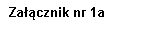 Zamawiający:Krakowski Szpital Specjalistyczny   im. Jana Pawła II  ul. Prądnicka 80 31-202 KrakówWykonawca:………………………………………………………………………………(pełna nazwa/firma, adres, w zależności od podmiotu: NIP/PESEL, KRS/CEiDG)reprezentowany przez:………………………………………………………………………………(imię, nazwisko, stanowisko/podstawa do reprezentacji)Oświadczenie WykonawcyNa potrzeby postępowania o udzielenie zamówienia publicznego DZ.271.64.2022 – dostawa produktów leczniczych przeznaczonych do diagnostyki  prowadzonego przez Krakowski Szpital Specjalistyczny im. Jana Pawła II  oświadczam, że informacje zawarte w oświadczeniu, o którym  mowa  w  art.  125  ust. 1 ustawy (załącznik nr 1 do SWZ), w  zakresie podstaw wykluczenia z postępowania wskazanych przez Zamawiającego, o których mowa w:art. 108 ust. 1 pkt 3 ustawy, art. 108 ust. 1 pkt 4 ustawy, dotyczących orzeczenia zakazu ubiegania się o zamówienie publiczne tytułem środka zapobiegawczego, art. 108 ust. 1 pkt 5 ustawy, dotyczących zawarcia z innymi wykonawcami porozumienia mającego na celu zakłócenie konkurencji, art. 108 ust. 1 pkt 6 ustawy,  art. 109 ust. 1 pkt 1 ustawy, odnośnie do naruszenia obowiązków dotyczących płatności podatków i opłat lokalnych, o których mowa w ustawie z dnia 12 stycznia 1991 r. o podatkach i opłatach lokalnych (Dz.U. z 2019 r. poz. 1170)- są aktualne.Załącznik nr 2a do SWZWzór umowy (leki)Umowa zawarta w Krakowie dnia .......................... pomiędzy:Krakowskim Szpitalem Specjalistycznym im. Jana Pawła II z siedzibą ul. Prądnicka 80, 31 – 202 Kraków – wpisanym do rejestru stowarzyszeń, innych organizacji społecznych i zawodowych, fundacji oraz samodzielnych publicznych zakładów opieki zdrowotnej pod numerem KRS 0000046052, reprezentowanym przez:............................................................         –          .....................................................zwanym dalej – Zamawiającym,a:...............................reprezentowaną przez:.......................zwaną w dalszej części umowy Wykonawcą,Umowa została zawarta w wyniku udzielenia zamówienia publicznego w trybie przetargu nieograniczonego o szacunkowej wartości zamówienia powyżej 215 000 EURO –  postępowanie nr DZ.271.64.2022 – dostawa produktów leczniczych przeznaczonych do diagnostyki, o następującej treści:§ 1 - Przedmiot umowyNa zasadach określonych w niniejszej umowie, Wykonawca zobowiązuje się sprzedawać Zamawiającemu ....................................., zwane dalej „produktami”, wymienione w odpowiednim załączniku do umowy (załącznik Nr ………. SWZ), który zawiera specyfikację asortymentowo – ilościowo – cenową. Złożenie przez Zamawiającego zamówienia u Wykonawcy stanowi zobowiązanie dla Wykonawcy do sprzedaży produktów na zasadach określonych w zamówieniu i niniejszej umowie. Zamówienie może być złożone faksem lub pocztą elektroniczną na adres:…………………………………………………………………………………………………. Zamówienie będzie określało rodzaj i ilość nabywanych produktów, a także termin jego dostarczenia Zamawiającemu.Decyzję o złożeniu zamówienia w imieniu Zamawiającego podejmuje Kierownik Apteki Szpitalnej.Termin realizacji zamówienia wynosi 5 dni, licząc od daty otrzymania zamówienia przez Wykonawcę. W uzasadnionych przypadkach zamawiający może żądać realizacji zamówienia w terminie krótszym. W przypadkach nagłych (zamówienie na cito) Wykonawca zobowiązany jest dostarczyć produkty do 24 godzin, licząc od momentu złożenia zamówienia.§ 2 - Cena i warunki dostawyWykonawca ponosi we własnym zakresie koszty wykonania umowy, w tym cło (o ile występuje), ubezpieczenie oraz koszty transportu i rozładunku w Aptece Szpitalnej Zamawiającego, w miejscu przez niego wskazanym. Maksymalna cena zamówień objętych niniejszą umową wynosi … złotych (słownie: ………………………….). Zamawiający zastrzega sobie prawo do zakupu produktów w ilości mniejszej niż określona w odpowiednim załączniku do umowy. Minimalna wartość złożonych zamówień wyniesie 50% maksymalnej ceny zamówienia. W przypadku zmniejszenia zamówienia Wykonawcy nie przysługują wobec Zamawiającego jakiekolwiek roszczenia z tego tytułu.§ 3 – Wymogi dotyczące przedmiotu umowyWykonawca dostarczy tylko takie produkty, które są dopuszczone do obrotu zgodnie z obowiązującymi przepisami. Minimalny wymagany termin przydatności do stosowania dostarczanych produktów będzie wynosił: 6 miesięcy dla dietetycznych środków specjalnego przeznaczenia żywieniowego/medycznego  oraz produktów leczniczych będących szczepionkami; 12 miesięcy dla pozostałych produktów (produkty lecznicze, wyroby medyczne, produkty biobójcze, suplementy diety, kosmetyki i inne produkty). Jeżeli okres ważności nieotwartego produktu leczniczego objętego umową wskazany w ChPL jest krótszy, wówczas minimalnym terminem przydatności dostarczanego produktu jest połowa okresu wskazanego w ChPL.Dostawy produktów z krótszym, niż określony powyżej, terminem ważności mogą być dopuszczone w wyjątkowych sytuacjach i każdorazowo zgodę na nie musi wyrazić upoważniony przedstawiciel Zamawiającego.W przypadku zamówień produktów leczniczych do stosowania w ramach programów lekowych lub chemioterapii Zamawiający wymaga dostaw produktów, objętych refundacją w tych kategoriach dostępności przez cały okres obowiązywania umowy, w cenie nie wyższej niż limit finansowania dostarczanego produktu leczniczego, wynikający z obowiązującego obwieszczenia Ministra Zdrowia lub z decyzji administracyjnej o objęciu refundacją dostarczanego produktu leczniczego w zakresie instrumentów dzielenia ryzyka. Jeżeli nastąpi wycofanie refundacji produktu leczniczego o nazwie handlowej, wskazanej przez Wykonawcę w ofercie Zamawiający ma prawo dokonać zwrotu dostarczonych produktów, pozostających w magazynie Zamawiającego w dniu wycofania refundacji i zażądać zwrotu zapłaconej ceny.§ 4 - Odbiór i warunki płatnościZamawiający podczas odbioru produktów sprawdzi dostawę pod względem ilościowym i jakościowym oraz zgodności z załączonymi dokumentami. Sprawdzenie będzie obejmować wyłącznie przeliczenie ilości opakowań zbiorczych i ustalenie ich stanu.Braki ilościowe Zamawiający może zgłaszać do 7 dni roboczych od daty dostarczenia produktów.W razie dostawy wadliwych produktów Wykonawca zobowiązany jest wymienić je na wolne od wad niezwłocznie, jednakże nie później niż do 14 dni roboczych, licząc od daty złożenia reklamacji.W razie zwrotu zakupionych produktów leczniczych Zamawiający udostępni kopię rejestru warunków przechowywania w aptece od dnia dostawy do dnia zwrotu towaru.Zapłata należności nastąpi przelewem w terminie do 60 dni od daty otrzymania faktury, wystawionej prawidłowo pod względem formalnym i merytorycznym, a w szczególności w zakresie cen jednostkowych określonych w załączniku.Wykonawca dostarczy fakturę Zamawiającemu nie wcześniej, niż z dostawą towaru, którego faktura dotyczy. § 5 – OdpowiedzialnośćW razie zwłoki w realizacji zamówienia, Zamawiający może:- nałożyć na Wykonawcę karę umowną w wysokości 0,5 % wartości zamówienia, którego zwłoka dotyczy, za każdy dzień zwłoki;  - bez dodatkowego wzywania Wykonawcy, dokonać wykonania zastępczego umowy, tj. zakupu interwencyjnego produktu objętego umową u podmiotu trzeciego po aktualnej cenie rynkowej. Wykonawca zobowiązany jest do pokrycia różnicy pomiędzy wartością zakupu interwencyjnego a wartością wyliczoną na podstawie załącznika do umowy. Naliczenie różnicy zostanie przekazane Wykonawcy w formie noty księgowej wraz z pisemnym uzasadnieniem. Wykonawca zobowiązany jest w terminie 10 dni od daty otrzymania ww. dokumentów do zapłaty tak naliczonych kosztów wykonania zastępczego. Brak zapłaty w powyższym terminie uprawnia Zamawiającego do potrącenia naliczonych kosztów z wynagrodzenia Wykonawcy lub innych wierzytelności przysługujących Wykonawcy. W razie zwłoki w realizacji przez Wykonawcę obowiązku, o którym mowa w § 4 ust. 3 umowy, Zamawiający może naliczyć karę umowną w wysokości 0,5 % wartości zamówienia, w ramach którego dostarczono wadliwe produkty, za każdy dzień zwłoki.Strony dopuszczają możliwość dochodzenia odszkodowania przewyższającego zastrzeżone kary umowne, na zasadach ogólnych.Łączna maksymalna wysokość kar umownych, których może dochodzić Zamawiający, wynosi 40% kwoty, o której mowa w § 2 ust. 2 umowy. W związku z treścią art. 5k ROZPORZĄDZENIA RADY (UE) NR 833/2014 z dnia 31 lipca 2014 r. dotyczącego środków ograniczających w związku z działaniami Rosji destabilizującymi sytuację na Ukrainie Wykonawca jest zobowiązany zapewnić aby przez cały okres obowiązywania umowy z Zamawiającym nie podlegał pod sankcje opisaną w wyżej wymienionym przepisie. W wypadku zaistnienia którejkolwiek z przesłanek opisanych w wyżej wymienionym artykule skutkujących zakazem dalszego wykonywania wszelkich zamówień publicznych w jego rozumieniu Wykonawca zobligowany jest do natychmiastowego zawiadomienia o tym fakcie Zamawiającego. W takim wypadku Zamawiający uprawniony jest do naliczenia kary umownej w wysokości 20 % wartości zamówienia podanego w §2 ust. 2. W wypadku zaniechania przez Wykonawcę zawiadomienia Zamawiającego o zaistnieniu zdarzenia opisanego w zdaniu poprzednim Zamawiający uprawniony jest do naliczenia kary umownej w wysokości 30 % wartości Zamówienia w  §2 ust. 2.Przy naliczaniu maksymalnej wysokości kar nie uwzględnia się kary naliczonej na podstawie  § 4 ust 5§ 6 - Okres obowiązywania umowy1. Umowa została zawarta na okres jednego roku, to jest do dnia ………. r.2. Umowa wygasa wcześniej, jeśli cena dostarczonych produktów przekroczy maksymalną cenę podaną w § 2 ust. 2 umowy. § 7 - Zmiany sposobu wykonywania umowy1. Jeżeli nastąpi udokumentowany brak możliwości dostawy produktu o nazwie handlowej wskazanej przez Wykonawcę w ofercie i w umowie w szczególności ze względu na wstrzymanie lub zaprzestanie jego produkcji, Wykonawca może a) dostarczyć produkt równoważny, odpowiadający opisowi umieszczonemu w SWZ przy zachowaniu cen jednostkowych, b) powierzyć realizację dostawy wskazanemu przez siebie podwykonawcy. 2. Jeżeli nastąpi nierównomierne zużycie przez Zamawiającego poszczególnych produktów określonych w odpowiednim załączniku do umowy, Zamawiający może zmienić ilość zamówień produktów określonych w odpowiednim załączniku przy zachowaniu cen jednostkowych oraz ceny maksymalnej z załącznika. 3. Jeżeli nastąpi obniżenie limitu finansowania produktu leczniczego do stosowania w programach lekowych lub chemioterapii lub wydanie korzystniejszych postanowień w zakresie instrumentów dzielenia ryzyka, obniżeniu ulegają ceny leków, sprzedanych uprzednio po cenie wyższej a pozostających w magazynie Zamawiającego w dniu wejścia w życie obwieszczenia Ministra Zdrowia, zmieniającego tę cenę lub w dniu wydania postanowień w zakresie instrumentów dzielenia ryzyka. Cena ulega obniżeniu do wysokości obowiązującego limitu finansowania. 4. Jeżeli nastąpi obniżenie ceny jednostkowej, wynikającej z obowiązującego obwieszczenia Ministra Zdrowia lub z decyzji administracyjnej o objęciu refundacją dostarczanego produktu leczniczego w zakresie instrumentów dzielenia ryzyka i maksymalna cena zamówień dla danego załącznika nie zostanie w okresie umownym wyczerpana, Zamawiający może zwiększyć zamówienie produktów leczniczych z tego załącznika. Uprawnie nie to nie może spowodować przekroczenia kwot maksymalnych dla poszczególnych załączników.5. W przypadku zmiany przez Wykonawcę własnej oferty handlowej Wykonawca może jednostronnie obniżyć cenę produktów. 6. Ilekroć paragraf niniejszy lub następny przewiduje produkt równoważny lub dostawę przez podmiot inny niż Wykonawca, zmiana taka wymaga zgody kierownika apteki Zamawiającego. 7. Ilekroć paragraf niniejszy lub następny przewiduje zwiększenie ceny produktu, zmiana ta nie może spowodować przekroczenia kwoty, o której mowa w § 2 ust. 2 umowy.§ 8 - Zmiany umowy1. Jeżeli nastąpi zmiana zasad finansowania, wynikających z ustawy z dnia 12 maja 2011 r. o refundacji leków, środków spożywczych specjalnego przeznaczenia żywieniowego oraz wyrobów medycznych, która spowoduje podwyższenie urzędowej ceny maksymalnej, strony mogą zmienić umowę w ten sposób, że podwyższą cenę jednostkową w takim stosunku, w jakim wzrosła urzędowa cena maksymalna. Jeżeli zmiana spowoduje, że cena określona przez Wykonawcę będzie wyższa niż urzędowa cena maksymalna, do wysokości której Zamawiający może nabywać dostarczane produkty, strony zmienią umowę w ten sposób, że obniżą cenę jednostkową tak, aby nie przekraczała maksymalnej ceny urzędowej. Jeżeli obniżenie urzędowej ceny maksymalnej spowoduje obniżenie ceny, obowiązującej między stronami, o co najmniej 10 %, strony mogą zmienić umowę w ten sposób, że dopuszczą dostawę produktu równoważnego, odpowiadającego SWZ. 2. Jeżeli nastąpi wycofanie refundacji produktu leczniczego o nazwie handlowej, wskazanej przez Wykonawcę w ofercie, strony mogą zmienić umowę w ten sposób, że dopuszczą produkt równoważny odpowiadający opisowi umieszczonemu w SWZ oraz wymogom zawartym w § 3 albo realizację dostawy przez podwykonawcę wskazanego przez Wykonawcę umowy. Jeżeli w terminie najbliżej dostawy, przypadającej po dniu wycofania refundacji, Wykonawca nie zaproponuje produktu równoważnego lub podwykonawcy gotowego wykonać umowę, lub tak zaproponowany produkt albo podwykonawca nie zostanie zaakceptowany przez Zamawiającego, umowa wygasa. 3. Jeżeli nastąpi zmniejszenie liczby świadczeń zdrowotnych, udzielonych z wykorzystaniem produktów w okresie trwania umowy i Zamawiający nie zakupi wszystkich produktów wskazanych w odpowiednich załącznikach umowy, strony mogą zmienić umowę w ten sposób, że przedłużą czas jej obowiązywania na okres do 12 miesięcy. Postanowienia zawarte w § 2 ust. 2 zachowują moc także w odniesieniu do umowy przedłużonej.4. Wszelkie zmiany i uzupełnienia umowy wymagają formy pisemnej w postaci aneksu podpisanego przez obydwie strony - pod rygorem nieważności.§ 9 - Postanowienia końcoweW sprawach nieuregulowanych zastosowanie mieć będą przepisy Kodeksu cywilnego oraz Prawo zamówień publicznych.Wykonawca nie może dokonać cesji wierzytelności wynikających z umowy bez zgody Zamawiającego wyrażonej w formie pisemnej, pod rygorem nieważności.Załączniki stanowią integralną część umowy.Ewentualne spory rozstrzygać będzie sąd właściwy miejscowo ze względu na siedzibę Zamawiającego.Umowę sporządzono w dwóch jednobrzmiących egzemplarzach po jednym dla każdej ze stron.Wykonawca			                                            	ZamawiającyZałącznik nr 2b do SWZWzór umowy (generatory)zawarta w Krakowie dnia .......................... pomiędzy:Krakowskim Szpitalem Specjalistycznym im. Jana Pawła II z siedzibą ul. Prądnicka 80, 31 – 202 Kraków – wpisanym do rejestru stowarzyszeń, innych organizacji społecznych i zawodowych, fundacji oraz samodzielnych publicznych zakładów opieki zdrowotnej pod numerem KRS 0000046052, reprezentowanym przez:............................................................         –          .....................................................zwanym dalej – Zamawiającym,a:...............................reprezentowaną przez:.......................zwaną w dalszej części umowy Wykonawcą,Umowa została zawarta w wyniku udzielenia zamówienia publicznego w trybie przetargu nieograniczonego o szacunkowej wartości zamówienia powyżej 215 000 EURO –  postępowanie nr DZ.271.64.2022 – dostawa produktów leczniczych przeznaczonych do diagnostyki, o następującej treści:§ 1 - Przedmiot umowy1. Przedmiotem zamówienia jest sukcesywna dostawa generatorów technetu, zwanych dalej generatorami, wyszczególnionymi w odpowiednim załączniku do umowy zawierającym specyfikację asortymentowo – ilościowo – cenową.  2 .Parametry techniczne przedmiotu zamówienia określa odpowiedni  załącznik do umowy.3. Złożenie przez Zamawiającego zamówienia u Wykonawcy stanowi zobowiązanie dla Wykonawcy do sprzedaży generatorów na zasadach określonych w zamówieniu i niniejszej umowie. 4. Zamówienie może być złożone faksem lub pocztą elektroniczną na 14 dni przed planowaną datą dostawy oraz będzie określało rodzaj i ilość nabywanych generatorów a także termin jego dostarczenia Zamawiającemu.5.Decyzję o złożeniu zamówienia w imieniu Zamawiającego podejmuje Kierownik Apteki Szpitalnej. 2 - Cena i warunki dostawy1. Ceny jednostkowe generatorów stanowiących przedmiot umowy określone są w odpowiednim załączniku do umowy i zawierają podatek VAT, cło (o ile występuje), ubezpieczenie, koszty transportu i rozładunku oraz odbioru zużytych generatorów w Zakładzie Medycyny Nuklearnej Zamawiającego. 2..Ceny określone przez Wykonawcę obowiązują przez cały okres trwania umowy. W trakcie trwania umowy możliwa jest zmiana cen w przypadku zmiany stawki VAT lub w przypadku zmiany zasad finansowania wynikających z ustawy z dnia 12 maja 2011 o refundacji leków, środków spożywczych specjalnego przeznaczenia żywieniowego oraz wyrobów medycznych. Jeżeli zmiana spowoduje podwyższenie urzędowej ceny maksymalnej, Wykonawca może zażądać podwyższenia ceny jednostkowej w takim stosunku, w jakim wzrosła urzędowa cena maksymalna. Jeżeli zmiana spowoduje, że cena określona przez Wykonawcę będzie wyższa niż urzędowa cena maksymalna, do wysokości której Zamawiający może nabywać dostarczane produkty lecznicze, Wykonawca może zażądać zapłaty ceny jednostkowej,  nie wyższej niż nowa, maksymalna cena urzędowa. W takim przypadku, jak również w przypadku zmiany stawki VAT Wykonawca nie może uchylić się od podpisania aneksu.Maksymalna cena zamówień objętych niniejszą umową wynosi … złotych (słownie: ………………………….). Mechanizmy wzrostu ceny, o których mowa w ust. 2  nie mogą powodować przekroczenia kwoty wyżej podanej. Po wyczerpaniu tej kwoty umowa wygasa. W przypadku zmniejszenia zamówienia do wysokości 50% kwoty, o której mowa w ust. 3 , Wykonawcy nie przysługują wobec Zamawiającego jakiekolwiek roszczenia z tego tytułu.Dopuszcza się możliwość dostarczenia generatorów po cenie niższej od wskazanej w umowie. Zamawiający zastrzega sobie możliwość, a Wykonawca wyraża zgodę na zmianę ilości i/lub aktywności poszczególnych generatorów określonych w odpowiednim załączniku do umowy w zależności od swoich potrzeb, przy zachowaniu cen jednostkowych oraz ceny tam wskazanej. Zmiany w tym zakresie zostaną wprowadzone zamówieniem złożonym na 30 dni przed datą dostawy  i nie stanowią zmiany warunków umowy oraz nie wymagają formy pisemnej w postaci aneksów.W przypadku udokumentowanego braku możliwości dostawy produktu leczniczego o nazwie handlowej wskazanej przez Wykonawcę w ofercie i w umowie w szczególności ze względu na wstrzymanie lub zaprzestanie jego produkcji, Zamawiający dopuszcza: • produkt równoważny odpowiadający opisowi umieszczonemu w SIWZ przy zachowaniu cen jednostkowych,• realizację dostawy przez podwykonawcę wskazanego przez Wykonawcę umowy. Powyższe propozycje Wykonawcy wymagają wcześniejszej akceptacji Zamawiającego- Kierownika Apteki. Zmiany w tym zakresie nie wymagają formy pisemnej w postaci aneksów.Dostawy i odbiór zużytych generatorów odbywać się będą na ryzyko Wykonawcy do siedziby Zamawiającego do godz.  rano. Dostawa będzie odbierana protokolarnie na podstawie drogowego listu przewozowego przez pracownika Zakładu Medycyny Nuklearnej Zamawiającego.  3 - Odbiór i warunki płatnościZamawiający podczas odbioru produktów leczniczych sprawdzi dostawę pod względem ilościowym i jakościowym oraz zgodności z załączonymi dokumentami. Sprawdzenie będzie obejmować wyłącznie przeliczenie ilości opakowań zbiorczych i ustalenie ich stanu. Tylko generatory atestowane zgodnie z wymogami określonymi w § 2 umowy, dostarczone w terminie i na warunkach wskazanych w § 2, będą traktowane jako dostarczone zgodnie z umową. Wykonawca udziela na dostarczony generator 14 dni gwarancji. W razie dostarczenia generatora wadliwego Wykonawca zobowiązany jest wymienić go na wolny od wad niezwłocznie, lecz nie później niż w terminie do 14 dni roboczych licząc od daty zgłoszenia reklamacji. Zapłata należności nastąpi przelewem w terminie do 60 dni od daty otrzymania faktury, wystawionej prawidłowo pod względem formalnym i merytorycznym, a w szczególności                w zakresie cen jednostkowych określonych w załączniku. Podstawą wystawienia faktury jest protokół odbioru, o którym mowa w § 2 ust. 8,. Brak uwag do protokołu nie pozbawia roszczeń Zamawiającego z tytułu niewykonania lub nienależytego wykonania umowy, w przypadku późniejszego wykrycia lub ujawnienia wad. Wady mogą być zgłaszane w okresie ważności generatora.Za datę zapłaty przyjmuje się dzień obciążenia rachunku bankowego Zamawiającego.Wykonawca dostarczy fakturę Zamawiającemu nie wcześniej niż z dostawą produktów leczniczych, których faktura dotyczy. 4 – Odpowiedzialność1.W razie nieterminowej realizacji przez Wykonawcę zamówienia, Zamawiający może naliczyć karę umowną w wysokości 1% wartości zamówienia, którego zwłoka dotyczy, za każdy dzień zwłoki.2.W razie nieterminowej realizacji przez Wykonawcę obowiązku, o którym mowa w § 3 ust. 2 umowy, Zamawiający może naliczyć karę umowną w wysokości 1% wartości zamówienia,             w ramach którego dostarczono wadliwy generator, za każdy dzień zwłoki.3.Zamawiający zastrzega sobie prawo odstąpienia od umowy w całości lub w części w razie realizacji poszczególnych zamówień nieterminowo, dostarczania generatorów po upływie terminu jego ważności lub powtarzających się reklamacji ilościowo-jakościowych, i naliczenia tytułem odszkodowania kary w wysokości 10% ceny określonej w § 2 ust. 3 umowy.4.Maksymalna wysokość kar umownych, nałożonych na Wykonawcę, nie może przekroczyć 20% kwoty, o której mowa w § 2 ust. 3 umowy. Strony dopuszczają możliwość dochodzenia odszkodowania przewyższającego zastrzeżone kary umowne, na zasadach ogólnych.5.W związku z treścią art. 5k ROZPORZĄDZENIA RADY (UE) NR 833/2014 z dnia 31 lipca 2014 r. dotyczącego środków ograniczających w związku z działaniami Rosji destabilizującymi sytuację na Ukrainie Wykonawca jest zobowiązany zapewnić aby przez cały okres obowiązywania umowy z Zamawiającym nie podlegał pod sankcje opisaną w wyżej wymienionym przepisie. W wypadku zaistnienia którejkolwiek z przesłanek opisanych w wyżej wymienionym artykule skutkujących zakazem dalszego wykonywania wszelkich zamówień publicznych w jego rozumieniu Wykonawca zobligowany jest do natychmiastowego zawiadomienia o tym fakcie Zamawiającego. W takim wypadku Zamawiający uprawniony jest do naliczenia kary umownej w wysokości 20 % wartości zamówienia podanego w §2 ust. 2. W wypadku zaniechania przez Wykonawcę zawiadomienia Zamawiającego o zaistnieniu zdarzenia opisanego w zdaniu poprzednim Zamawiający uprawniony jest do naliczenia kary umownej w wysokości 30 % wartości Zamówienia w  §2 ust. 2.6.Przy naliczaniu maksymalnej wysokości kar nie uwzględnia się kary naliczonej na podstawie  § 4 ust. 5§ 5 - Okres obowiązywania umowyUmowa została zawarta na okres ……, począwszy od dnia ………. r., chyba że wcześniej cena złożonych zamówień i dostarczonych generatorów przekroczy maksymalną cenę podaną w  2 ust. 3 umowy.Jeżeli nastąpi zmniejszenie liczby świadczeń zdrowotnych, udzielonych z wykorzystaniem produktów w okresie trwania umowy i Zamawiający nie zakupi wszystkich produktów wskazanych w odpowiednich załącznikach umowy, strony mogą zmienić umowę w ten sposób, że przedłużą czas jej obowiązywania na okres do 12 miesięcy. Postanowienia zawarte w § 2 ust. 2 zachowują moc także w odniesieniu do umowy przedłużonej. 6 - Inne postanowienia1.Wykonawca oświadcza, że generatory, o których mowa w  1 są dopuszczone do obrotu, do użytku i stosowania zgodne z obowiązującymi przepisami. 2.Dostarczony generator będzie posiadał wymagany termin ważności do stosowania, nie krótszy niż 14 dni od daty kalibracji.3.Wykonawca nie może dokonać cesji wierzytelności wynikających z umowy bez zgody Zamawiającego wyrażonej w formie pisemnej, pod rygorem nieważności. 7 - Postanowienia końcoweW sprawach nieuregulowanych zastosowanie mieć będą przepisy Kodeksu cywilnego oraz ustawy Prawo zamówień publicznych. Załącznik stanowi integralną część umowy.Wszelkie zmiany i uzupełnienia umowy, pod rygorem nieważności, wymagają formy pisemnej      w postaci aneksu podpisanego przez obydwie strony, za wyjątkiem  2 ust. 5, 6 i 7.Ewentualne spory rozstrzygać będzie sąd właściwy miejscowo ze względu na siedzibę Zamawiającego.Umowę sporządzono w dwóch jednobrzmiących egzemplarzach po jednym dla każdej ze stron.Wykonawca			                                            	ZamawiającyZałącznik nr 3 do SWZ  – specyfikacja asortymentowo - ilościowo - cenowaUwaga!Instrukcja wypełniania tabeli „Parametry techniczne” :1. Wykonawca sporządzając ofertę wypełnia jedynie kolumnę „Parametry oferowanego urządzenia” bez jakichkolwiek zmian poniższej tabeli.2. Wykonawca wypełnia wszystkie wiersze kolumny „Parametry oferowanego urządzenia” uwzględniając zapisy w poszczególnych wierszach i kolumnach poniższej tabeli. 3. Jeśli w kolumnie „Parametr graniczny/wartość” występuje zapis „TAK” to oznacza, iż Zamawiający bezwzględnie wymaga parametru podanego w kolumnie „Parametr graniczny/wartość”. Wykonawca w celu potwierdzenia spełnienia parametru zobowiązany jest do wpisania słowa „TAK”.4. W przypadku, gdy w kolumnie „Parametr graniczny/wartość”  występuje zapis: „podać, opisać, wymienić, wyszczególnić, itp.” , Wykonawca zobowiązany jest do podania, opisania, wymienienia, wyszczególnienia parametrów dla zaoferowanego wyrobu medycznego.5. W przypadku, gdy w kolumnie „Parametr graniczny/wartość” występuje zapis „TAK/NIE” oznacza, iż parametr opisany w kolumnie „Parametr graniczny/wartość” jest parametrem punktowanym. W przypadku spełnienia lub niespełnienia parametru Wykonawca wpisuje odpowiednio słowo „TAK” lub „NIE”.6. W przypadku, gdy w kolumnie „Parametr graniczny/wartość” występuje zapis: „TAK, podać” lub TAK, opisać”  itp. to  Wykonawca zobowiązany jest do wpisania  słowa „TAK” oraz do podania lub opisania parametrów dla zaoferowanego wyrobu medycznego.Opis Przedmiotu ZamówieniaUwaga: Zamawiający żąda wskazania przez wykonawcę części zamówienia, których wykonanie zamierza powierzyć podwykonawcom i podania przez wykonawcę firm podwykonawcówW przypadku braku takiego wskazania Zamawiający uzna, iż Wykonawca będzie realizował zamówienie bez udziału Podwykonawców  Oświadczam, że wypełniłem obowiązki informacyjne przewidziane w art. 13 lub art. 14 RODO1) wobec osób fizycznych, od których dane osobowe bezpośrednio lub pośrednio pozyskałem w celu ubiegania się o udzielenie zamówienia publicznego w niniejszym postępowaniu.*1) rozporządzenie Parlamentu Europejskiego i Rady (UE) 2016/679 z dnia 27 kwietnia 2016 r. w sprawie ochrony osób fizycznych w związku z przetwarzaniem danych osobowych i w sprawie swobodnego przepływu takich danych oraz uchylenia dyrektywy 95/46/WE (ogólne rozporządzenie o ochronie danych) (Dz. Urz. UE L 119 z 04.05.2016, str. 1). * W przypadku gdy wykonawca nie przekazuje danych osobowych innych niż bezpośrednio jego dotyczących lub zachodzi wyłączenie stosowania obowiązku informacyjnego, stosownie do art. 13 ust. 4 lub art. 14 ust. 5 RODO treści oświadczenia wykonawca nie składa (usunięcie treści oświadczenia np. przez jego wykreślenie)OŚWIADCZENIE DOTYCZĄCE DEFINICJI PRZEDSIĘBIORSTWA:Oświadczam, że zgodnie z ROZPORZĄDZENIEM KOMISJI (UE) NR 651/2014 z dnia 17 czerwca 2014 r.  jestem:- mikro przedsiębiorstwem- małym przedsiębiorstwem- średnim przedsiębiorstwem- dużym przedsiębiorstwem* właściwe zaznaczyćUwaga: Zamawiający żąda wskazania przez wykonawcę części zamówienia, których wykonanie zamierza powierzyć podwykonawcom i podania przez wykonawcę firm podwykonawcówW przypadku braku takiego wskazania Zamawiający uzna, iż Wykonawca będzie realizował zamówienie bez udziału Podwykonawców  Oświadczam, że wypełniłem obowiązki informacyjne przewidziane w art. 13 lub art. 14 RODO1) wobec osób fizycznych, od których dane osobowe bezpośrednio lub pośrednio pozyskałem w celu ubiegania się o udzielenie zamówienia publicznego w niniejszym postępowaniu.*1) rozporządzenie Parlamentu Europejskiego i Rady (UE) 2016/679 z dnia 27 kwietnia 2016 r. w sprawie ochrony osób fizycznych w związku z przetwarzaniem danych osobowych i w sprawie swobodnego przepływu takich danych oraz uchylenia dyrektywy 95/46/WE (ogólne rozporządzenie o ochronie danych) (Dz. Urz. UE L 119 z 04.05.2016, str. 1). * W przypadku gdy wykonawca nie przekazuje danych osobowych innych niż bezpośrednio jego dotyczących lub zachodzi wyłączenie stosowania obowiązku informacyjnego, stosownie do art. 13 ust. 4 lub art. 14 ust. 5 RODO treści oświadczenia wykonawca nie składa (usunięcie treści oświadczenia np. przez jego wykreślenie)OŚWIADCZENIE DOTYCZĄCE DEFINICJI PRZEDSIĘBIORSTWA:Oświadczam, że zgodnie z ROZPORZĄDZENIEM KOMISJI (UE) NR 651/2014 z dnia 17 czerwca 2014 r.  jestem:- mikro przedsiębiorstwem- małym przedsiębiorstwem- średnim przedsiębiorstwem- dużym przedsiębiorstwem* właściwe zaznaczyćUwaga: Zamawiający żąda wskazania przez wykonawcę części zamówienia, których wykonanie zamierza powierzyć podwykonawcom i podania przez wykonawcę firm podwykonawcówW przypadku braku takiego wskazania Zamawiający uzna, iż Wykonawca będzie realizował zamówienie bez udziału Podwykonawców  Oświadczam, że wypełniłem obowiązki informacyjne przewidziane w art. 13 lub art. 14 RODO1) wobec osób fizycznych, od których dane osobowe bezpośrednio lub pośrednio pozyskałem w celu ubiegania się o udzielenie zamówienia publicznego w niniejszym postępowaniu.*1) rozporządzenie Parlamentu Europejskiego i Rady (UE) 2016/679 z dnia 27 kwietnia 2016 r. w sprawie ochrony osób fizycznych w związku z przetwarzaniem danych osobowych i w sprawie swobodnego przepływu takich danych oraz uchylenia dyrektywy 95/46/WE (ogólne rozporządzenie o ochronie danych) (Dz. Urz. UE L 119 z 04.05.2016, str. 1). * W przypadku gdy wykonawca nie przekazuje danych osobowych innych niż bezpośrednio jego dotyczących lub zachodzi wyłączenie stosowania obowiązku informacyjnego, stosownie do art. 13 ust. 4 lub art. 14 ust. 5 RODO treści oświadczenia wykonawca nie składa (usunięcie treści oświadczenia np. przez jego wykreślenie)OŚWIADCZENIE DOTYCZĄCE DEFINICJI PRZEDSIĘBIORSTWA:Oświadczam, że zgodnie z ROZPORZĄDZENIEM KOMISJI (UE) NR 651/2014 z dnia 17 czerwca 2014 r.  jestem:- mikro przedsiębiorstwem- małym przedsiębiorstwem- średnim przedsiębiorstwem- dużym przedsiębiorstwem* właściwe zaznaczyćUwaga: Zamawiający żąda wskazania przez wykonawcę części zamówienia, których wykonanie zamierza powierzyć podwykonawcom i podania przez wykonawcę firm podwykonawcówW przypadku braku takiego wskazania Zamawiający uzna, iż Wykonawca będzie realizował zamówienie bez udziału Podwykonawców  Oświadczam, że wypełniłem obowiązki informacyjne przewidziane w art. 13 lub art. 14 RODO1) wobec osób fizycznych, od których dane osobowe bezpośrednio lub pośrednio pozyskałem w celu ubiegania się o udzielenie zamówienia publicznego w niniejszym postępowaniu.*1) rozporządzenie Parlamentu Europejskiego i Rady (UE) 2016/679 z dnia 27 kwietnia 2016 r. w sprawie ochrony osób fizycznych w związku z przetwarzaniem danych osobowych i w sprawie swobodnego przepływu takich danych oraz uchylenia dyrektywy 95/46/WE (ogólne rozporządzenie o ochronie danych) (Dz. Urz. UE L 119 z 04.05.2016, str. 1). * W przypadku gdy wykonawca nie przekazuje danych osobowych innych niż bezpośrednio jego dotyczących lub zachodzi wyłączenie stosowania obowiązku informacyjnego, stosownie do art. 13 ust. 4 lub art. 14 ust. 5 RODO treści oświadczenia wykonawca nie składa (usunięcie treści oświadczenia np. przez jego wykreślenie)OŚWIADCZENIE DOTYCZĄCE DEFINICJI PRZEDSIĘBIORSTWA:Oświadczam, że zgodnie z ROZPORZĄDZENIEM KOMISJI (UE) NR 651/2014 z dnia 17 czerwca 2014 r.  jestem:- mikro przedsiębiorstwem- małym przedsiębiorstwem- średnim przedsiębiorstwem- dużym przedsiębiorstwem* właściwe zaznaczyćUwaga: Zamawiający żąda wskazania przez wykonawcę części zamówienia, których wykonanie zamierza powierzyć podwykonawcom i podania przez wykonawcę firm podwykonawcówW przypadku braku takiego wskazania Zamawiający uzna, iż Wykonawca będzie realizował zamówienie bez udziału Podwykonawców  Oświadczam, że wypełniłem obowiązki informacyjne przewidziane w art. 13 lub art. 14 RODO1) wobec osób fizycznych, od których dane osobowe bezpośrednio lub pośrednio pozyskałem w celu ubiegania się o udzielenie zamówienia publicznego w niniejszym postępowaniu.*1) rozporządzenie Parlamentu Europejskiego i Rady (UE) 2016/679 z dnia 27 kwietnia 2016 r. w sprawie ochrony osób fizycznych w związku z przetwarzaniem danych osobowych i w sprawie swobodnego przepływu takich danych oraz uchylenia dyrektywy 95/46/WE (ogólne rozporządzenie o ochronie danych) (Dz. Urz. UE L 119 z 04.05.2016, str. 1). * W przypadku gdy wykonawca nie przekazuje danych osobowych innych niż bezpośrednio jego dotyczących lub zachodzi wyłączenie stosowania obowiązku informacyjnego, stosownie do art. 13 ust. 4 lub art. 14 ust. 5 RODO treści oświadczenia wykonawca nie składa (usunięcie treści oświadczenia np. przez jego wykreślenie)OŚWIADCZENIE DOTYCZĄCE DEFINICJI PRZEDSIĘBIORSTWA:Oświadczam, że zgodnie z ROZPORZĄDZENIEM KOMISJI (UE) NR 651/2014 z dnia 17 czerwca 2014 r.  jestem:- mikro przedsiębiorstwem- małym przedsiębiorstwem- średnim przedsiębiorstwem- dużym przedsiębiorstwem* właściwe zaznaczyćUwaga: Zamawiający żąda wskazania przez wykonawcę części zamówienia, których wykonanie zamierza powierzyć podwykonawcom i podania przez wykonawcę firm podwykonawcówW przypadku braku takiego wskazania Zamawiający uzna, iż Wykonawca będzie realizował zamówienie bez udziału Podwykonawców  Oświadczam, że wypełniłem obowiązki informacyjne przewidziane w art. 13 lub art. 14 RODO1) wobec osób fizycznych, od których dane osobowe bezpośrednio lub pośrednio pozyskałem w celu ubiegania się o udzielenie zamówienia publicznego w niniejszym postępowaniu.*1) rozporządzenie Parlamentu Europejskiego i Rady (UE) 2016/679 z dnia 27 kwietnia 2016 r. w sprawie ochrony osób fizycznych w związku z przetwarzaniem danych osobowych i w sprawie swobodnego przepływu takich danych oraz uchylenia dyrektywy 95/46/WE (ogólne rozporządzenie o ochronie danych) (Dz. Urz. UE L 119 z 04.05.2016, str. 1). * W przypadku gdy wykonawca nie przekazuje danych osobowych innych niż bezpośrednio jego dotyczących lub zachodzi wyłączenie stosowania obowiązku informacyjnego, stosownie do art. 13 ust. 4 lub art. 14 ust. 5 RODO treści oświadczenia wykonawca nie składa (usunięcie treści oświadczenia np. przez jego wykreślenie)OŚWIADCZENIE DOTYCZĄCE DEFINICJI PRZEDSIĘBIORSTWA:Oświadczam, że zgodnie z ROZPORZĄDZENIEM KOMISJI (UE) NR 651/2014 z dnia 17 czerwca 2014 r.  jestem:- mikro przedsiębiorstwem- małym przedsiębiorstwem- średnim przedsiębiorstwem- dużym przedsiębiorstwem* właściwe zaznaczyćUwaga: Zamawiający żąda wskazania przez wykonawcę części zamówienia, których wykonanie zamierza powierzyć podwykonawcom i podania przez wykonawcę firm podwykonawcówW przypadku braku takiego wskazania Zamawiający uzna, iż Wykonawca będzie realizował zamówienie bez udziału Podwykonawców  Oświadczam, że wypełniłem obowiązki informacyjne przewidziane w art. 13 lub art. 14 RODO1) wobec osób fizycznych, od których dane osobowe bezpośrednio lub pośrednio pozyskałem w celu ubiegania się o udzielenie zamówienia publicznego w niniejszym postępowaniu.*1) rozporządzenie Parlamentu Europejskiego i Rady (UE) 2016/679 z dnia 27 kwietnia 2016 r. w sprawie ochrony osób fizycznych w związku z przetwarzaniem danych osobowych i w sprawie swobodnego przepływu takich danych oraz uchylenia dyrektywy 95/46/WE (ogólne rozporządzenie o ochronie danych) (Dz. Urz. UE L 119 z 04.05.2016, str. 1). * W przypadku gdy wykonawca nie przekazuje danych osobowych innych niż bezpośrednio jego dotyczących lub zachodzi wyłączenie stosowania obowiązku informacyjnego, stosownie do art. 13 ust. 4 lub art. 14 ust. 5 RODO treści oświadczenia wykonawca nie składa (usunięcie treści oświadczenia np. przez jego wykreślenie)OŚWIADCZENIE DOTYCZĄCE DEFINICJI PRZEDSIĘBIORSTWA:Oświadczam, że zgodnie z ROZPORZĄDZENIEM KOMISJI (UE) NR 651/2014 z dnia 17 czerwca 2014 r.  jestem:- mikro przedsiębiorstwem- małym przedsiębiorstwem- średnim przedsiębiorstwem- dużym przedsiębiorstwem* właściwe zaznaczyćUwaga: Zamawiający żąda wskazania przez wykonawcę części zamówienia, których wykonanie zamierza powierzyć podwykonawcom i podania przez wykonawcę firm podwykonawcówW przypadku braku takiego wskazania Zamawiający uzna, iż Wykonawca będzie realizował zamówienie bez udziału Podwykonawców  Oświadczam, że wypełniłem obowiązki informacyjne przewidziane w art. 13 lub art. 14 RODO1) wobec osób fizycznych, od których dane osobowe bezpośrednio lub pośrednio pozyskałem w celu ubiegania się o udzielenie zamówienia publicznego w niniejszym postępowaniu.*1) rozporządzenie Parlamentu Europejskiego i Rady (UE) 2016/679 z dnia 27 kwietnia 2016 r. w sprawie ochrony osób fizycznych w związku z przetwarzaniem danych osobowych i w sprawie swobodnego przepływu takich danych oraz uchylenia dyrektywy 95/46/WE (ogólne rozporządzenie o ochronie danych) (Dz. Urz. UE L 119 z 04.05.2016, str. 1). * W przypadku gdy wykonawca nie przekazuje danych osobowych innych niż bezpośrednio jego dotyczących lub zachodzi wyłączenie stosowania obowiązku informacyjnego, stosownie do art. 13 ust. 4 lub art. 14 ust. 5 RODO treści oświadczenia wykonawca nie składa (usunięcie treści oświadczenia np. przez jego wykreślenie)OŚWIADCZENIE DOTYCZĄCE DEFINICJI PRZEDSIĘBIORSTWA:Oświadczam, że zgodnie z ROZPORZĄDZENIEM KOMISJI (UE) NR 651/2014 z dnia 17 czerwca 2014 r.  jestem:- mikro przedsiębiorstwem- małym przedsiębiorstwem- średnim przedsiębiorstwem- dużym przedsiębiorstwem* właściwe zaznaczyćUwaga: Zamawiający żąda wskazania przez wykonawcę części zamówienia, których wykonanie zamierza powierzyć podwykonawcom i podania przez wykonawcę firm podwykonawcówW przypadku braku takiego wskazania Zamawiający uzna, iż Wykonawca będzie realizował zamówienie bez udziału Podwykonawców  Oświadczam, że wypełniłem obowiązki informacyjne przewidziane w art. 13 lub art. 14 RODO1) wobec osób fizycznych, od których dane osobowe bezpośrednio lub pośrednio pozyskałem w celu ubiegania się o udzielenie zamówienia publicznego w niniejszym postępowaniu.*1) rozporządzenie Parlamentu Europejskiego i Rady (UE) 2016/679 z dnia 27 kwietnia 2016 r. w sprawie ochrony osób fizycznych w związku z przetwarzaniem danych osobowych i w sprawie swobodnego przepływu takich danych oraz uchylenia dyrektywy 95/46/WE (ogólne rozporządzenie o ochronie danych) (Dz. Urz. UE L 119 z 04.05.2016, str. 1). * W przypadku gdy wykonawca nie przekazuje danych osobowych innych niż bezpośrednio jego dotyczących lub zachodzi wyłączenie stosowania obowiązku informacyjnego, stosownie do art. 13 ust. 4 lub art. 14 ust. 5 RODO treści oświadczenia wykonawca nie składa (usunięcie treści oświadczenia np. przez jego wykreślenie)OŚWIADCZENIE DOTYCZĄCE DEFINICJI PRZEDSIĘBIORSTWA:Oświadczam, że zgodnie z ROZPORZĄDZENIEM KOMISJI (UE) NR 651/2014 z dnia 17 czerwca 2014 r.  jestem:- mikro przedsiębiorstwem- małym przedsiębiorstwem- średnim przedsiębiorstwem- dużym przedsiębiorstwem* właściwe zaznaczyćUwaga: Zamawiający żąda wskazania przez wykonawcę części zamówienia, których wykonanie zamierza powierzyć podwykonawcom i podania przez wykonawcę firm podwykonawcówW przypadku braku takiego wskazania Zamawiający uzna, iż Wykonawca będzie realizował zamówienie bez udziału Podwykonawców  Oświadczam, że wypełniłem obowiązki informacyjne przewidziane w art. 13 lub art. 14 RODO1) wobec osób fizycznych, od których dane osobowe bezpośrednio lub pośrednio pozyskałem w celu ubiegania się o udzielenie zamówienia publicznego w niniejszym postępowaniu.*1) rozporządzenie Parlamentu Europejskiego i Rady (UE) 2016/679 z dnia 27 kwietnia 2016 r. w sprawie ochrony osób fizycznych w związku z przetwarzaniem danych osobowych i w sprawie swobodnego przepływu takich danych oraz uchylenia dyrektywy 95/46/WE (ogólne rozporządzenie o ochronie danych) (Dz. Urz. UE L 119 z 04.05.2016, str. 1). * W przypadku gdy wykonawca nie przekazuje danych osobowych innych niż bezpośrednio jego dotyczących lub zachodzi wyłączenie stosowania obowiązku informacyjnego, stosownie do art. 13 ust. 4 lub art. 14 ust. 5 RODO treści oświadczenia wykonawca nie składa (usunięcie treści oświadczenia np. przez jego wykreślenie)OŚWIADCZENIE DOTYCZĄCE DEFINICJI PRZEDSIĘBIORSTWA:Oświadczam, że zgodnie z ROZPORZĄDZENIEM KOMISJI (UE) NR 651/2014 z dnia 17 czerwca 2014 r.  jestem:- mikro przedsiębiorstwem- małym przedsiębiorstwem- średnim przedsiębiorstwem- dużym przedsiębiorstwem* właściwe zaznaczyćUwaga: Zamawiający żąda wskazania przez wykonawcę części zamówienia, których wykonanie zamierza powierzyć podwykonawcom i podania przez wykonawcę firm podwykonawcówW przypadku braku takiego wskazania Zamawiający uzna, iż Wykonawca będzie realizował zamówienie bez udziału Podwykonawców  Oświadczam, że wypełniłem obowiązki informacyjne przewidziane w art. 13 lub art. 14 RODO1) wobec osób fizycznych, od których dane osobowe bezpośrednio lub pośrednio pozyskałem w celu ubiegania się o udzielenie zamówienia publicznego w niniejszym postępowaniu.*1) rozporządzenie Parlamentu Europejskiego i Rady (UE) 2016/679 z dnia 27 kwietnia 2016 r. w sprawie ochrony osób fizycznych w związku z przetwarzaniem danych osobowych i w sprawie swobodnego przepływu takich danych oraz uchylenia dyrektywy 95/46/WE (ogólne rozporządzenie o ochronie danych) (Dz. Urz. UE L 119 z 04.05.2016, str. 1). * W przypadku gdy wykonawca nie przekazuje danych osobowych innych niż bezpośrednio jego dotyczących lub zachodzi wyłączenie stosowania obowiązku informacyjnego, stosownie do art. 13 ust. 4 lub art. 14 ust. 5 RODO treści oświadczenia wykonawca nie składa (usunięcie treści oświadczenia np. przez jego wykreślenie)OŚWIADCZENIE DOTYCZĄCE DEFINICJI PRZEDSIĘBIORSTWA:Oświadczam, że zgodnie z ROZPORZĄDZENIEM KOMISJI (UE) NR 651/2014 z dnia 17 czerwca 2014 r.  jestem:- mikro przedsiębiorstwem- małym przedsiębiorstwem- średnim przedsiębiorstwem- dużym przedsiębiorstwem* właściwe zaznaczyćZałącznik nr 4 do SWZPostępowanie nr  DZ.271.64.2022Oświadczenie Wykonawców wspólnie ubiegających się o udzielenie zamówienia,składane na podstawie art. 117 ust. 4 ustawy Prawo zamówień publicznych,dotyczące robót budowlanych, dostaw lub usług, które wykonają poszczególni WykonawcyNazwa i adres Wykonawców wspólnie ubiegających się o udzielenie zamówienia:…………………………………………………………………………………………………………………………………………………………… Zgodnie z art. 117 ust. 2 warunek dotyczący uprawnień do prowadzenia określonej działalności gospodarczej                   lub zawodowej, o którym mowa w art. 112 ust. 2 pkt. 2 ustawy Pzp, jest spełniony, jeżeli co najmniej jeden                         z wykonawców wspólnie ubiegających się o udzielenie zamówienia posiada uprawnienia do prowadzenia określonej działalności gospodarczej lub zawodowej i zrealizuje roboty budowlane, dostawy lub usługi, do których realizacji te uprawnienia są wymagane.  Zgodnie z art. 117 ust. 3 ustawy Pzp w odniesieniu do warunków dotyczących wykształcenia, kwalifikacji zawodowych lub doświadczenia, wykonawcy wspólnie ubiegający się o udzielenie zamówienia mogą polegać na zdolnościach tych wykonawców, którzy wykonają roboty budowlane lub usługi, do realizacji których te zdolności są wymagane.W takim przypadku wykonawcy wspólnie ubiegający się o udzielenie zamówienia dołączają do oferty oświadczenie, o którym mowa w art. 117 ust. 4 ustawy Pzp, z którego wynika, które roboty budowlane, dostawy lub usługi wykonają poszczególni wykonawcy.* Wykonawca………………………………………………………………………………………………………………………………………                                                                            (nazwa i adres Wykonawcy)zrealizuje następujące roboty budowlane, dostawy lub usługi:……………………………………………………………………………………………………..……………………………………………………* Wykonawca………………………………………………………………………………………………………………………………………                                                                            (nazwa i adres Wykonawcy)zrealizuje następujące roboty budowlane, dostawy lub usługi:……………………………………………………………………………………………………..…………………………………………………… * należy wypełnić tylko w sytuacji, gdy zachodzą okoliczności, o których mowa w art. 117 ust. 2 lub 3 ustawy Pzp, tyle razy ile to konieczneOświadczam/y, że wszystkie informacje podane w niniejszym oświadczeniu są aktualne i zgodne z prawdą  oraz zostały przedstawione z pełną świadomością konsekwencji wprowadzenia Zamawiającego w błąd przy przedstawianiu informacji.Załącznik nr 5 do SWZZamawiający:Krakowski Szpital Specjalistyczny   im. Jana Pawła II  ul. Prądnicka 80 31-202 KrakówWykonawca:………………………………………………………………………………(pełna nazwa/firma, adres, w zależności od podmiotu: NIP/PESEL, KRS/CEiDG)reprezentowany przez:………………………………………………………………………………(imię, nazwisko, stanowisko/podstawa do reprezentacji)Oświadczenia wykonawcy/wykonawcy wspólnie ubiegającego się o udzielenie zamówienia DOTYCZĄCE PRZESŁANEK WYKLUCZENIA Z ART. 5K ROZPORZĄDZENIA 833/2014 ORAZ ART. 7 UST. 1 USTAWY o szczególnych rozwiązaniach w zakresie przeciwdziałania wspieraniu agresji na Ukrainę oraz służących ochronie bezpieczeństwa narodowegoskładane na podstawie art. 125 ust. 1 ustawy PzpNa potrzeby postępowania o udzielenie zamówienia publicznego 
nr DZ.271.64.2022 – dostawa produktów leczniczych przeznaczonych do diagnostyki   , prowadzonego przez Krakowski Szpital Specjalistyczny im. Jana Pawła II 
w Krakowie, oświadczam, co następuje:OŚWIADCZENIA DOTYCZĄCE WYKONAWCY:Oświadczam, że nie podlegam wykluczeniu z postępowania na podstawie 
art. 5k rozporządzenia Rady (UE) nr 833/2014 z dnia 31 lipca 2014 r. dotyczącego środków ograniczających w związku z działaniami Rosji destabilizującymi sytuację na Ukrainie (Dz. Urz. UE nr L 229 z 31.7.2014, str. 1), dalej: rozporządzenie 833/2014, w brzmieniu nadanym rozporządzeniem Rady (UE) 2022/576 w sprawie zmiany rozporządzenia (UE) nr 833/2014 dotyczącego środków ograniczających w związku z działaniami Rosji destabilizującymi sytuację na Ukrainie (Dz. Urz. UE nr L 111 z 8.4.2022, str. 1), dalej: rozporządzenie 2022/576.Oświadczam, że nie zachodzą w stosunku do mnie przesłanki wykluczenia z postępowania na podstawie art. 7 ust. 1 ustawy z dnia 13 kwietnia 2022 r. o szczególnych rozwiązaniach w zakresie przeciwdziałania wspieraniu agresji na Ukrainę oraz służących ochronie bezpieczeństwa narodowego (Dz. U. poz. 835).INFORMACJA DOTYCZĄCA POLEGANIA NA ZDOLNOŚCIACH LUB SYTUACJI PODMIOTU UDOSTĘPNIAJĄCEGO ZASOBY W ZAKRESIE ODPOWIADAJĄCYM PONAD 10% WARTOŚCI ZAMÓWIENIA:[UWAGA: wypełnić tylko w przypadku podmiotu udostępniającego zasoby, na którego zdolnościach lub sytuacji wykonawca polega w zakresie odpowiadającym ponad 10% wartości zamówienia. W przypadku więcej niż jednego podmiotu udostępniającego zasoby, na którego zdolnościach lub sytuacji wykonawca polega w zakresie odpowiadającym ponad 10% wartości zamówienia, należy zastosować tyle razy, ile jest to konieczne.]Oświadczam, że w celu wykazania spełniania warunków udziału w postępowaniu, określonych przez zamawiającego w ………………………………………………………...………………….. (wskazać dokument i właściwą jednostkę redakcyjną dokumentu, w której określono warunki udziału w postępowaniu), polegam na zdolnościach lub sytuacji następującego podmiotu udostępniającego zasoby: ………………………………………………………………………...…………………………………….… (podać pełną nazwę/firmę, adres, a także w zależności od podmiotu: NIP/PESEL, KRS/CEiDG),
w następującym zakresie: …………………………………………………………………………… (określić odpowiedni zakres udostępnianych zasobów dla wskazanego podmiotu),
co odpowiada ponad 10% wartości przedmiotowego zamówienia. OŚWIADCZENIE DOTYCZĄCE PODWYKONAWCY, NA KTÓREGO PRZYPADA PONAD 10% WARTOŚCI ZAMÓWIENIA:[UWAGA: wypełnić tylko w przypadku podwykonawcy (niebędącego podmiotem udostępniającym zasoby), na którego przypada ponad 10% wartości zamówienia. W przypadku więcej niż jednego podwykonawcy, na którego zdolnościach lub sytuacji wykonawca nie polega, a na którego przypada ponad 10% wartości zamówienia, należy zastosować tyle razy, ile jest to konieczne.]Oświadczam, że w stosunku do następującego podmiotu, będącego podwykonawcą, na którego przypada ponad 10% wartości zamówienia: ……………………………………………………………………………………………….………..….…… (podać pełną nazwę/firmę, adres, a także w zależności od podmiotu: NIP/PESEL, KRS/CEiDG),
nie zachodzą podstawy wykluczenia z postępowania o udzielenie zamówienia przewidziane w  art.  5k rozporządzenia 833/2014 w brzmieniu nadanym rozporządzeniem 2022/576.OŚWIADCZENIE DOTYCZĄCE DOSTAWCY, NA KTÓREGO PRZYPADA PONAD 10% WARTOŚCI ZAMÓWIENIA:[UWAGA: wypełnić tylko w przypadku dostawcy, na którego przypada ponad 10% wartości zamówienia. W przypadku więcej niż jednego dostawcy, na którego przypada ponad 10% wartości zamówienia, należy zastosować tyle razy, ile jest to konieczne.]Oświadczam, że w stosunku do następującego podmiotu, będącego dostawcą, na którego przypada ponad 10% wartości zamówienia: ……………………………………………………………………………………………….………..….…… (podać pełną nazwę/firmę, adres, a także w zależności od podmiotu: NIP/PESEL, KRS/CEiDG),
nie zachodzą podstawy wykluczenia z postępowania o udzielenie zamówienia przewidziane w  art.  5k rozporządzenia 833/2014 w brzmieniu nadanym rozporządzeniem 2022/576.OŚWIADCZENIE DOTYCZĄCE PODANYCH INFORMACJI:Oświadczam, że wszystkie informacje podane w powyższych oświadczeniach są aktualne 
i zgodne z prawdą oraz zostały przedstawione z pełną świadomością konsekwencji wprowadzenia zamawiającego w błąd przy przedstawianiu informacji.INFORMACJA DOTYCZĄCA DOSTĘPU DO PODMIOTOWYCH ŚRODKÓW DOWODOWYCH:Wskazuję następujące podmiotowe środki dowodowe, które można uzyskać za pomocą bezpłatnych i ogólnodostępnych baz danych, oraz dane umożliwiające dostęp do tych środków:
1) ......................................................................................................................................................(wskazać podmiotowy środek dowodowy, adres internetowy, wydający urząd lub organ, dokładne dane referencyjne dokumentacji)2) .......................................................................................................................................................(wskazać podmiotowy środek dowodowy, adres internetowy, wydający urząd lub organ, dokładne dane referencyjne dokumentacji)Załącznik nr 6 do SWZ – Oświadczenie Wykonawcy dotyczące zaoferowania wyrobów medycznychUwaga: Wykonawca jest zobligowany złożyć niniejsze oświadczenie w zakresie wszystkich zaoferowanych przez siebie wyrobów (w ramach części, na które Wykonawca składa ofertę)Wykonawca:     ………………..………………………………………  (pełna nazwa firmy), oświadcza że zaoferowane wyroby:w części nr …………… w pozycji nr ................... w części nr …………… w pozycji nr ................... są wyrobami medycznymi zgodnie z ustawą o wyrobach medycznych z dnia 20 maja 2010 r. (DZ.U. z 2021r. poz. 1565) i innymi obowiązującymi przepisami. Powyższe wyroby medyczne posiadają aktualną deklarację zgodności i zgłoszenie do Prezesa Urzędu Rejestracji Produktów Leczniczych, Wyrobów Medycznych i Produktów Biobójczych.l.p.Przedmiotowe środki dowodowe1.Dla wyrobów medycznych w pozycjach:Część nr 4 i część nr 6Oświadczenie Wykonawcy dotyczące zaoferowania wyrobów medycznych (wg. załącznika nr 6 do SWZ)L.p.Podmiotowe środki dowodowe1.informacji z Krajowego Rejestru Karnego w zakresie:a) art. 108 ust. 1 pkt 1 i 2 ustawy z dnia 11 września 2019 r. – Prawo zamówień publicznych, zwanej dalej „ustawą”,b) art. 108 ust. 1 pkt 4 ustawy, dotyczącej orzeczenia zakazu ubiegania się o zamówienie publiczne tytułem środka karnego – sporządzonej nie wcześniej niż 6 miesięcy przed jej złożeniem;2.oświadczenia wykonawcy, w zakresie art. 108 ust. 1 pkt 5 ustawy, o braku przynależności do tej samej grupy kapitałowej w rozumieniu ustawy z dnia 16 lutego 2007 r. o ochronie konkurencji i konsumentów (Dz. U. z 2020 r. poz. 1076 i 1086), z innym wykonawcą, który złożył odrębną ofertę, ofertę częściową lub wniosek o dopuszczenie do udziału w postępowaniu, albo oświadczenia o przynależności do tej samej grupy kapitałowej wraz z dokumentami lub informacjami potwierdzającymi przygotowanie oferty, oferty częściowej lub wniosku o dopuszczenie do udziału w postępowaniu niezależnie od innego wykonawcy należącego do tej samej grupy kapitałowej  wg załącznika nr 1a do SWZ;3.zaświadczenia właściwego naczelnika urzędu skarbowego potwierdzającego, że wykonawca nie zalega z opłacaniem podatków i opłat, w zakresie art. 109 ust. 1 pkt 1 ustawy, wystawionego nie wcześniej niż 3 miesiące przed jego złożeniem, a w przypadku zalegania z opłacaniem podatków lub opłat wraz z zaświadczeniem zamawiający żąda złożenia dokumentów potwierdzających, że odpowiednio przed upływem terminu składania wniosków o dopuszczenie do udziału w postępowaniu albo przed upływem terminu składania ofert wykonawca dokonał płatności należnych podatków lub opłat wraz z odsetkami lub grzywnami lub zawarł wiążące porozumienie w sprawie spłat tych należności;4.zaświadczenia albo innego dokumentu właściwej terenowej jednostki organizacyjnej Zakładu Ubezpieczeń Społecznych lub właściwego oddziału regionalnego lub właściwej placówki terenowej Kasy Rolniczego Ubezpieczenia Społecznego potwierdzającego, że wykonawca nie zalega z opłacaniem składek na ubezpieczenia społeczne i zdrowotne, w zakresie art. 109 ust. 1 pkt 1 ustawy, wystawionego nie wcześniej niż 3 miesiące przed jego złożeniem, a w przypadku zalegania z opłacaniem składek na ubezpieczenia społeczne lub zdrowotne wraz z zaświadczeniem albo innym dokumentem zamawiający żąda złożenia dokumentów potwierdzających, że odpowiednio przed upływem terminu składania wniosków o dopuszczenie do udziału w postępowaniu albo przed upływem terminu składania ofert wykonawca dokonał płatności należnych składek na ubezpieczenia społeczne lub zdrowotne wraz odsetkami lub grzywnami lub zawarł wiążące porozumienie w sprawie spłat tych należności;5.oświadczenia wykonawcy o aktualności informacji zawartych w oświadczeniu, o którym mowa w art. 125 ust. 1 ustawy, w zakresie podstaw wykluczenia z postępowania wskazanych przez zamawiającego, o których mowa w:a) art. 108 ust. 1 pkt 3 ustawy,b) art. 108 ust. 1 pkt 4 ustawy, dotyczących orzeczenia zakazu ubiegania się o zamówienie publiczne tytułem środka zapobiegawczego,c) art. 108 ust. 1 pkt 5 ustawy, dotyczących zawarcia z innymi wykonawcami porozumienia mającego na celu za-kłócenie konkurencji,d) art. 108 ust. 1 pkt 6 ustawy,e) art. 109 ust. 1 pkt 1 ustawy, odnośnie do naruszenia obowiązków dotyczących płatności podatków i opłat lokalnych, o których mowa w ustawie z dnia 12 stycznia 1991 r. o podatkach i opłatach lokalnych (Dz.U. z 2019 r. poz. 1170) wg załącznika 1b do SWZ;5a.Oświadczenie wykonawcy/wykonawcy wspólnie ubiegającego się o udzielenie zamówienia dotyczące przesłanek wykluczenia z art. 5k rozporządzenia 833/2014 oraz art. 7 ust. 1 ustawy o szczególnych rozwiązaniach w zakresie przeciwdziałania wspieraniu agresji na Ukrainę oraz służących ochronie bezpieczeństwa narodowego składane na podstawie art. 125 ust. 1 ustawy Pzp wg. załącznika nr 5 do SWZ;6.Na potwierdzenie spełnienia warunku, o którym mowa w punkcie 18.II.1 SWZ Wykonawca przedłoży  zezwolenie na prowadzenie hurtowni farmaceutycznej lub inny dokument równoważny umożliwiający obrót przedmiotem zamówienia, jeśli jest wymagany przez przepisy prawa (nie dotyczy części nr 1);7.Na potwierdzenie spełnienia warunku, o którym mowa w punkcie 18.II.2 SWZ Wykonawca przedłoży zezwolenie na obrót źródłami promieniotwórczymi zgodnie z ustawa z dnia 29 listopada 2000 r. Prawo atomowe (dotyczy części nr 1,2,3 poz. 1-3, część nr 5);8.Na potwierdzenie spełnienia warunku, o którym mowa w punkcie 18.II.3 SWZ Wykonawca przedłoży pozwolenie na dopuszczenie do obrotu na terenie Polski ( dotyczy części nr 3 poz. 1); poz. 1);9.oświadczenia Wykonawcy w zakresie niepodlegania wykluczeniu z postępowania oraz spełniania warunków udziału w postępowaniu na podstawie art. 125 ust. 1 ustawy  Prawo zamówień publicznych w formie dokumentu (JEDZ/ESPD)   wg załącznika nr 1 do SWZ;Część nr 1:L.p.KryteriumZnaczenie procentowe kryterium (Ri)Znaczenie procentowe kryterium (Ri)1.CenaR1 = 95 %R1 = 95 %2.Parametry techniczneR2 = 5 %R2 = 5 %suma:suma:100%100%L.p.KryteriumZnaczenie procentowe kryterium (Rj)Maksymalna ilość punktów jakie może otrzymać oferta za dane kryterium1.Cena oferty [C]R1= 100%100 punktówSuma:Suma:100%Wo  =C minX 100 pktWo  =C oX 100 pkt        Zamawiający wymaga: wyceny produktów leczniczych dopuszczonych do obrotu zgodnie z ustawą prawo farmaceutyczne  nie dotyczy - produktów leczniczych sprowadzanych w trybie określonym w art. 4 ustawy prawo farmaceutyczne (w ramach importu docelowego lub czasowego dopuszczenia do obrotu wydanego przez Ministra Zdrowia): część  nr 2 poz.7, część nr 3 poz. 2,3;  wyrobu medycznego część  nr 4 i część nr 6.						        Zamawiający wymaga: wyceny produktów leczniczych dopuszczonych do obrotu zgodnie z ustawą prawo farmaceutyczne  nie dotyczy - produktów leczniczych sprowadzanych w trybie określonym w art. 4 ustawy prawo farmaceutyczne (w ramach importu docelowego lub czasowego dopuszczenia do obrotu wydanego przez Ministra Zdrowia): część  nr 2 poz.7, część nr 3 poz. 2,3;  wyrobu medycznego część  nr 4 i część nr 6.						Część nr 1Część nr 1Część nr 1CPV: 33.69.64.00-9CPV: 33.69.64.00-9CPV: 33.69.64.00-9Lp.AsortymentIlośćIlość opakowań oferowanychCena jednostkowa netto za op. [bez VAT] [PLN]Stawka podatku VAT [%]Cena brutto [PLN]Nazwa handlowaIIIIIIIVVVIVIIVIII1. Generatory Technetu 35 GBq522. Generatory Technetu 30 GBq13. Generatory Technetu 25 GBq14. Generatory Technetu 18,5 GBq1Razem brutto:PARAMETRY TECHNICZNE PARAMETRY TECHNICZNE PARAMETRY TECHNICZNE PARAMETRY TECHNICZNE PARAMETRY TECHNICZNE Generatory Technetu (CPV: 33.12.40.00 – 5) – w ilości 52 sztuk.Generatory Technetu (CPV: 33.12.40.00 – 5) – w ilości 52 sztuk.Generatory Technetu (CPV: 33.12.40.00 – 5) – w ilości 52 sztuk.Generatory Technetu (CPV: 33.12.40.00 – 5) – w ilości 52 sztuk.Generatory Technetu (CPV: 33.12.40.00 – 5) – w ilości 52 sztuk.Lp.Dane techniczneParametr graniczny/ wartośćPunktacjaParametry oferowanego urządzenia1.nazwa produktu podać–2.producentpodać–3.numer katalogowy produktu podać–4.elucja w fiolkach o objętości 10 [ml]TAK, podać –5.aktywność generatora ±5% - na poniedziałek; cotygodniowa dostawa generatoraTAK, podać –6.nieodpłatna dostawa fiolek do elucjiTAK/nie1/07.nieodpłatna dostawa fiolek z solą fizjologicznąTAK/nie1/08.okres ważności generatora – minimum 14 dni od daty kalibracjiTAK/nie1/09.eluat przydatny do użytku przez minimum 10 godzin od elucji TAK/nie1/010.standardowa tygodniowa dostawa dająca możliwość wykonania minimum 12 elucji TAK/nie1/0Następującą część zamówienia zamierzam powierzyć podwykonawcy:Nazwy firm podwykonawców:Część nr 2CPV: 33.69.64.00-9CPV: 33.69.64.00-9CPV: 33.69.64.00-9Lp.AsortymentIlośćMaksymalna wielkość opakowania handlowegoIlość opakowań oferowanychCena jednostkowa netto za op. [bez VAT] [PLN]Stawka podatku VAT [%]Cena brutto [PLN]Nazwa handlowa i ilość w opakowaniuIIIIIIIVVVIVIIVIIIX1.MIBI60062.MDP8463.DTPA6064.KOLOID7865.PIROFOSFORAN936.DMSA2137.DPD*705*Import docelowy*Import docelowyRazem brutto:Następującą część zamówienia zamierzam powierzyć podwykonawcy:Nazwy firm podwykonawców:Część nr 3CPV: 33.69.64.00-9CPV: 33.69.64.00-9CPV: 33.69.64.00-9Lp.AsortymentIlośćMaksymalna wielkość opakowania handlowegoIlość opakowań oferowanychCena jednostkowa netto za op. [bez VAT] [PLN]Stawka podatku VAT [%]Cena brutto [PLN]Nazwa handlowa i ilość w opakowaniuIIIIIIIVVVIVIIVIIIX1.Albuminy osocza ludzkiego w postaci nanokoloidu1262.Technetium [99MTC] Macrosalb*16863.Eksametazim*7054.Regadenozon 80 mcg/ml (fiol. 5ml)351*Import docelowyRazem brutto:Następującą część zamówienia zamierzam powierzyć podwykonawcy:Nazwy firm podwykonawców:Część nr 4Część nr 4Część nr 4CPV: 33.69.64.00-9CPV: 33.69.64.00-9CPV: 33.69.64.00-9Lp.AsortymentIlośćMaksymalna wielkość opakowania handlowegoIlość opakowań oferowanychCena jednostkowa netto za op. [bez VAT] [PLN]Stawka podatku VAT [%]Cena brutto [PLN]Nazwa handlowa i ilość w opakowaniuIIIIIIIVVVIVIIVIIIX2.Zestaw ze statywem do wyizolowania i znakowania leukocytów własnych pacjenta (odczynnik antykoagulacyjny: cytrynian trójsodowy x 2 H2O, kwas cytrynowy x H2O, glukoza; odczynnik sedymentacyjny:  sukcynylowana żelanyna, chlorek sodowy)1501Razem brutto:Następującą część zamówienia zamierzam powierzyć podwykonawcy:Nazwy firm podwykonawców:Część nr 5CPV: 33.69.64.00-9CPV: 33.69.64.00-9CPV: 33.69.64.00-9Lp.AsortymentIlośćMaksymalna wielkość opakowania handlowegoIlość opakowań oferowanychCena jednostkowa netto za op. [bez VAT] [PLN]Stawka podatku VAT [%]Cena brutto [PLN]Nazwa handlowa i ilość w opakowaniuIIIIIIIVVVIVIIVIIIX2.Joflupan 370 MBq501Następującą część zamówienia zamierzam powierzyć podwykonawcy:Nazwy firm podwykonawców:Część nr 6CPV: 33.69.64.00-9CPV: 33.69.64.00-9CPV: 33.69.64.00-9Lp.AsortymentIlośćMaksymalna wielkość opakowania handlowegoIlość opakowań oferowanychCena jednostkowa netto za op. [bez VAT] [PLN]Stawka podatku VAT [%]Cena brutto [PLN]Nazwa handlowa i ilość w opakowaniuIIIIIIIVVVIVIIVIIIX2.Zestaw wymienny do wentylacji płuc do urządzenia Generator Technegas składający się z grafitowego tygielka i zestawu rurek40050Następującą część zamówienia zamierzam powierzyć podwykonawcy:Nazwy firm podwykonawców:Część nr 7Część nr 7Część nr 7Część nr 7  CPV: 33.69.40.00-1   CPV: 33.69.40.00-1   CPV: 33.69.40.00-1   CPV: 33.69.40.00-1   CPV: 33.69.40.00-1 L.p.Opis lub nazwa miedzynarodowaPostać i dawka Ilość Ilość opakowań oferowanychCena jednostkowa netto za op. [PLN] Stawka podatku VAT [%] Cena brutto [PLN]Nazwa handlowa i ilość w opakowaniuIIIIII IV VVI VII VIIIX1.IOPROMIDE623,4mg/1 ml - fl. 100ml202.IOPROMIDE768,86mg/1ml - fl. 50ml303.IOPROMIDE768,86mg/1ml - fl. 100ml704.IOPROMIDE768,86mg/1ml - fl. 200ml2005.IOPROMIDE768,86mg/1ml - fl. 500ml2726.MEGLUMINE AMIDOTRIZOATE                                    +  SODIUM AMIDOTRIZOATE 1 ml zawiera: 0,66 g amidotrizeosanu megluminy, 0,1 g amidotrizeosanu sodu - fl. 100ml1007.GADOBUTROL604,72mg/1ml - fl. 15ml8008.DINATRII GADOXETAS181,43 mg/1ml - ampstrz. 10ml2Razem brutto:Razem brutto:Następującą część zamówienia zamierzam powierzyć podwykonawcy:Nazwy firm podwykonawców:Część nr 8 Część nr 8 Część nr 8 Część nr 8   CPV: 33.69.40.00-1   CPV: 33.69.40.00-1   CPV: 33.69.40.00-1   CPV: 33.69.40.00-1   CPV: 33.69.40.00-1 L.p.Opis lub nazwa międzynarodowaPostać i dawka Ilość Ilość opakowań oferowanychCena jednostkowa netto za op. [PLN] Stawka podatku VAT [%] Cena brutto [PLN]Nazwa handlowa i ilość w opakowaniuIIIIII IV VVI VII VIIIX1.IOHEXOLUM647mg/1ml -  fl. 100ml1802.IOHEXOLUM647mg/1ml -  fl. 500ml123.IOHEXOLUM755mg/1ml -  fl. 50ml404.IOHEXOLUM755mg/1ml -  fl. 100ml2205.IOHEXOLUM755mg/1ml -  fl. 200ml4006.IOHEXOLUM755mg/1ml -  fl. 500ml7507.IODIXANOL550mg/1ml -  fl. 100ml608.IODIXANOL652mg/1ml -  fl. 50ml12009.IODIXANOL652mg/1ml - fl. 100ml125010.IODIXANOL652mg/1ml - fl. 200ml20011.IODIXANOL652mg/1ml - fl. 500ml105012.GADOTERIC ACID0,5 mmol /ml - 5 ml1013.GADOTERIC ACID0,5 mmol /ml - 15 ml70014.GADOTERIC ACID0,5 mmol /ml - 50 ml1015.Perflutren zawierający mikrosfery albuminy ludzkiej1 ml zawiera 0,19 mg perflutrenu10Razem brutto: Razem brutto: Następującą część zamówienia zamierzam powierzyć podwykonawcy:Nazwy firm podwykonawców:Część nr 9 Część nr 9 Część nr 9 Część nr 9   CPV: 33.69.40.00-1   CPV: 33.69.40.00-1   CPV: 33.69.40.00-1   CPV: 33.69.40.00-1   CPV: 33.69.40.00-1 L.p.Opis lub nazwa miedzynarodowaPostać i dawka Ilość Ilość opakowań oferowanychCena jednostkowa netto za op. [PLN] Stawka podatku VAT [%] Cena brutto [PLN]Nazwa handlowa i ilość w opakowaniuIIIIII IV VVI VII VIIIX1.IOMEPROL300 mg jodu/1 ml - fl. 100ml22.IOMEPROL350 mg jodu/1 ml - fl. 20ml53.IOMEPROL350 mg jodu/1 ml - fl. 50ml5404.IOMEPROL350 mg jodu/1 ml - fl. 100ml1105.IOMEPROL350 mg jodu/1 ml - fl. 500ml1506.IOMEPROL400 mg jodu/1ml 50ml107.IOMEPROL400 mg jodu/1 ml - fl. 100ml2508.IOMEPROL400 mg jodu/1 ml - fl. 200ml2509.IOMEPROL400 mg jodu/1 ml - fl. 500ml35010.GADOTERIDOL279,3 mg/1 ml - fl. 15ml1011.GADOTERIDOL279,3 mg/1 ml - fl. 20ml73012.GADOBENIC ACID529mg/1ml - fl. 5ml513.GADOBENIC ACID529mg/1ml - fl. 10ml514.GADOBENIC ACID529mg/1ml - fl. 15ml13015.GADOBENIC ACID529mg/1ml - fl. 20ml2016.HEXAFLUORIDE SULPHUR         (proszek i rozpuszczalnik do sporządzania zawiesiny do wstrzykiwań)1ml zawiera 8 mcl sześciofluorku siarki w postaci mikropęcherzyków.10Razem brutto: Razem brutto: Następującą część zamówienia zamierzam powierzyć podwykonawcy:Nazwy firm podwykonawców:Część nr 10Część nr 10Część nr 10Część nr 10Część nr 10Część nr 10Część nr 10Część nr 10  CPV: 33.69.40.00-1   CPV: 33.69.40.00-1   CPV: 33.69.40.00-1   CPV: 33.69.40.00-1   CPV: 33.69.40.00-1 L.p.L.p.Opis lub nazwa miedzynarodowaOpis lub nazwa miedzynarodowaPostać i dawka Postać i dawka Ilość Ilość Ilość opakowań oferowanychCena jednostkowa netto za op. [PLN] Stawka podatku VAT [%] Cena brutto [PLN]Nazwa handlowa i ilość w opakowaniuIIIIIIIII III IV IV VVI VII VIIIX1.1.BARIUM SULFATEBARIUM SULFATE 1 g/ml zawiesina -200ml 1 g/ml zawiesina -200ml120120Uwaga: Zamawiający żąda wskazania przez wykonawcę części zamówienia, których wykonanie zamierza powierzyć podwykonawcom i podania przez wykonawcę firm podwykonawcówW przypadku braku takiego wskazania Zamawiający uzna, iż Wykonawca będzie realizował zamówienie bez udziału Podwykonawców  Oświadczam, że wypełniłem obowiązki informacyjne przewidziane w art. 13 lub art. 14 RODO1) wobec osób fizycznych, od których dane osobowe bezpośrednio lub pośrednio pozyskałem w celu ubiegania się o udzielenie zamówienia publicznego w niniejszym postępowaniu.*1) rozporządzenie Parlamentu Europejskiego i Rady (UE) 2016/679 z dnia 27 kwietnia 2016 r. w sprawie ochrony osób fizycznych w związku z przetwarzaniem danych osobowych i w sprawie swobodnego przepływu takich danych oraz uchylenia dyrektywy 95/46/WE (ogólne rozporządzenie o ochronie danych) (Dz. Urz. UE L 119 z 04.05.2016, str. 1). * W przypadku gdy wykonawca nie przekazuje danych osobowych innych niż bezpośrednio jego dotyczących lub zachodzi wyłączenie stosowania obowiązku informacyjnego, stosownie do art. 13 ust. 4 lub art. 14 ust. 5 RODO treści oświadczenia wykonawca nie składa (usunięcie treści oświadczenia np. przez jego wykreślenie)OŚWIADCZENIE DOTYCZĄCE DEFINICJI PRZEDSIĘBIORSTWA:Oświadczam, że zgodnie z ROZPORZĄDZENIEM KOMISJI (UE) NR 651/2014 z dnia 17 czerwca 2014 r.  jestem:- mikro przedsiębiorstwem- małym przedsiębiorstwem- średnim przedsiębiorstwem- dużym przedsiębiorstwem* właściwe zaznaczyćUwaga: Zamawiający żąda wskazania przez wykonawcę części zamówienia, których wykonanie zamierza powierzyć podwykonawcom i podania przez wykonawcę firm podwykonawcówW przypadku braku takiego wskazania Zamawiający uzna, iż Wykonawca będzie realizował zamówienie bez udziału Podwykonawców  Oświadczam, że wypełniłem obowiązki informacyjne przewidziane w art. 13 lub art. 14 RODO1) wobec osób fizycznych, od których dane osobowe bezpośrednio lub pośrednio pozyskałem w celu ubiegania się o udzielenie zamówienia publicznego w niniejszym postępowaniu.*1) rozporządzenie Parlamentu Europejskiego i Rady (UE) 2016/679 z dnia 27 kwietnia 2016 r. w sprawie ochrony osób fizycznych w związku z przetwarzaniem danych osobowych i w sprawie swobodnego przepływu takich danych oraz uchylenia dyrektywy 95/46/WE (ogólne rozporządzenie o ochronie danych) (Dz. Urz. UE L 119 z 04.05.2016, str. 1). * W przypadku gdy wykonawca nie przekazuje danych osobowych innych niż bezpośrednio jego dotyczących lub zachodzi wyłączenie stosowania obowiązku informacyjnego, stosownie do art. 13 ust. 4 lub art. 14 ust. 5 RODO treści oświadczenia wykonawca nie składa (usunięcie treści oświadczenia np. przez jego wykreślenie)OŚWIADCZENIE DOTYCZĄCE DEFINICJI PRZEDSIĘBIORSTWA:Oświadczam, że zgodnie z ROZPORZĄDZENIEM KOMISJI (UE) NR 651/2014 z dnia 17 czerwca 2014 r.  jestem:- mikro przedsiębiorstwem- małym przedsiębiorstwem- średnim przedsiębiorstwem- dużym przedsiębiorstwem* właściwe zaznaczyćUwaga: Zamawiający żąda wskazania przez wykonawcę części zamówienia, których wykonanie zamierza powierzyć podwykonawcom i podania przez wykonawcę firm podwykonawcówW przypadku braku takiego wskazania Zamawiający uzna, iż Wykonawca będzie realizował zamówienie bez udziału Podwykonawców  Oświadczam, że wypełniłem obowiązki informacyjne przewidziane w art. 13 lub art. 14 RODO1) wobec osób fizycznych, od których dane osobowe bezpośrednio lub pośrednio pozyskałem w celu ubiegania się o udzielenie zamówienia publicznego w niniejszym postępowaniu.*1) rozporządzenie Parlamentu Europejskiego i Rady (UE) 2016/679 z dnia 27 kwietnia 2016 r. w sprawie ochrony osób fizycznych w związku z przetwarzaniem danych osobowych i w sprawie swobodnego przepływu takich danych oraz uchylenia dyrektywy 95/46/WE (ogólne rozporządzenie o ochronie danych) (Dz. Urz. UE L 119 z 04.05.2016, str. 1). * W przypadku gdy wykonawca nie przekazuje danych osobowych innych niż bezpośrednio jego dotyczących lub zachodzi wyłączenie stosowania obowiązku informacyjnego, stosownie do art. 13 ust. 4 lub art. 14 ust. 5 RODO treści oświadczenia wykonawca nie składa (usunięcie treści oświadczenia np. przez jego wykreślenie)OŚWIADCZENIE DOTYCZĄCE DEFINICJI PRZEDSIĘBIORSTWA:Oświadczam, że zgodnie z ROZPORZĄDZENIEM KOMISJI (UE) NR 651/2014 z dnia 17 czerwca 2014 r.  jestem:- mikro przedsiębiorstwem- małym przedsiębiorstwem- średnim przedsiębiorstwem- dużym przedsiębiorstwem* właściwe zaznaczyćUwaga: Zamawiający żąda wskazania przez wykonawcę części zamówienia, których wykonanie zamierza powierzyć podwykonawcom i podania przez wykonawcę firm podwykonawcówW przypadku braku takiego wskazania Zamawiający uzna, iż Wykonawca będzie realizował zamówienie bez udziału Podwykonawców  Oświadczam, że wypełniłem obowiązki informacyjne przewidziane w art. 13 lub art. 14 RODO1) wobec osób fizycznych, od których dane osobowe bezpośrednio lub pośrednio pozyskałem w celu ubiegania się o udzielenie zamówienia publicznego w niniejszym postępowaniu.*1) rozporządzenie Parlamentu Europejskiego i Rady (UE) 2016/679 z dnia 27 kwietnia 2016 r. w sprawie ochrony osób fizycznych w związku z przetwarzaniem danych osobowych i w sprawie swobodnego przepływu takich danych oraz uchylenia dyrektywy 95/46/WE (ogólne rozporządzenie o ochronie danych) (Dz. Urz. UE L 119 z 04.05.2016, str. 1). * W przypadku gdy wykonawca nie przekazuje danych osobowych innych niż bezpośrednio jego dotyczących lub zachodzi wyłączenie stosowania obowiązku informacyjnego, stosownie do art. 13 ust. 4 lub art. 14 ust. 5 RODO treści oświadczenia wykonawca nie składa (usunięcie treści oświadczenia np. przez jego wykreślenie)OŚWIADCZENIE DOTYCZĄCE DEFINICJI PRZEDSIĘBIORSTWA:Oświadczam, że zgodnie z ROZPORZĄDZENIEM KOMISJI (UE) NR 651/2014 z dnia 17 czerwca 2014 r.  jestem:- mikro przedsiębiorstwem- małym przedsiębiorstwem- średnim przedsiębiorstwem- dużym przedsiębiorstwem* właściwe zaznaczyćUwaga: Zamawiający żąda wskazania przez wykonawcę części zamówienia, których wykonanie zamierza powierzyć podwykonawcom i podania przez wykonawcę firm podwykonawcówW przypadku braku takiego wskazania Zamawiający uzna, iż Wykonawca będzie realizował zamówienie bez udziału Podwykonawców  Oświadczam, że wypełniłem obowiązki informacyjne przewidziane w art. 13 lub art. 14 RODO1) wobec osób fizycznych, od których dane osobowe bezpośrednio lub pośrednio pozyskałem w celu ubiegania się o udzielenie zamówienia publicznego w niniejszym postępowaniu.*1) rozporządzenie Parlamentu Europejskiego i Rady (UE) 2016/679 z dnia 27 kwietnia 2016 r. w sprawie ochrony osób fizycznych w związku z przetwarzaniem danych osobowych i w sprawie swobodnego przepływu takich danych oraz uchylenia dyrektywy 95/46/WE (ogólne rozporządzenie o ochronie danych) (Dz. Urz. UE L 119 z 04.05.2016, str. 1). * W przypadku gdy wykonawca nie przekazuje danych osobowych innych niż bezpośrednio jego dotyczących lub zachodzi wyłączenie stosowania obowiązku informacyjnego, stosownie do art. 13 ust. 4 lub art. 14 ust. 5 RODO treści oświadczenia wykonawca nie składa (usunięcie treści oświadczenia np. przez jego wykreślenie)OŚWIADCZENIE DOTYCZĄCE DEFINICJI PRZEDSIĘBIORSTWA:Oświadczam, że zgodnie z ROZPORZĄDZENIEM KOMISJI (UE) NR 651/2014 z dnia 17 czerwca 2014 r.  jestem:- mikro przedsiębiorstwem- małym przedsiębiorstwem- średnim przedsiębiorstwem- dużym przedsiębiorstwem* właściwe zaznaczyćUwaga: Zamawiający żąda wskazania przez wykonawcę części zamówienia, których wykonanie zamierza powierzyć podwykonawcom i podania przez wykonawcę firm podwykonawcówW przypadku braku takiego wskazania Zamawiający uzna, iż Wykonawca będzie realizował zamówienie bez udziału Podwykonawców  Oświadczam, że wypełniłem obowiązki informacyjne przewidziane w art. 13 lub art. 14 RODO1) wobec osób fizycznych, od których dane osobowe bezpośrednio lub pośrednio pozyskałem w celu ubiegania się o udzielenie zamówienia publicznego w niniejszym postępowaniu.*1) rozporządzenie Parlamentu Europejskiego i Rady (UE) 2016/679 z dnia 27 kwietnia 2016 r. w sprawie ochrony osób fizycznych w związku z przetwarzaniem danych osobowych i w sprawie swobodnego przepływu takich danych oraz uchylenia dyrektywy 95/46/WE (ogólne rozporządzenie o ochronie danych) (Dz. Urz. UE L 119 z 04.05.2016, str. 1). * W przypadku gdy wykonawca nie przekazuje danych osobowych innych niż bezpośrednio jego dotyczących lub zachodzi wyłączenie stosowania obowiązku informacyjnego, stosownie do art. 13 ust. 4 lub art. 14 ust. 5 RODO treści oświadczenia wykonawca nie składa (usunięcie treści oświadczenia np. przez jego wykreślenie)OŚWIADCZENIE DOTYCZĄCE DEFINICJI PRZEDSIĘBIORSTWA:Oświadczam, że zgodnie z ROZPORZĄDZENIEM KOMISJI (UE) NR 651/2014 z dnia 17 czerwca 2014 r.  jestem:- mikro przedsiębiorstwem- małym przedsiębiorstwem- średnim przedsiębiorstwem- dużym przedsiębiorstwem* właściwe zaznaczyćUwaga: Zamawiający żąda wskazania przez wykonawcę części zamówienia, których wykonanie zamierza powierzyć podwykonawcom i podania przez wykonawcę firm podwykonawcówW przypadku braku takiego wskazania Zamawiający uzna, iż Wykonawca będzie realizował zamówienie bez udziału Podwykonawców  Oświadczam, że wypełniłem obowiązki informacyjne przewidziane w art. 13 lub art. 14 RODO1) wobec osób fizycznych, od których dane osobowe bezpośrednio lub pośrednio pozyskałem w celu ubiegania się o udzielenie zamówienia publicznego w niniejszym postępowaniu.*1) rozporządzenie Parlamentu Europejskiego i Rady (UE) 2016/679 z dnia 27 kwietnia 2016 r. w sprawie ochrony osób fizycznych w związku z przetwarzaniem danych osobowych i w sprawie swobodnego przepływu takich danych oraz uchylenia dyrektywy 95/46/WE (ogólne rozporządzenie o ochronie danych) (Dz. Urz. UE L 119 z 04.05.2016, str. 1). * W przypadku gdy wykonawca nie przekazuje danych osobowych innych niż bezpośrednio jego dotyczących lub zachodzi wyłączenie stosowania obowiązku informacyjnego, stosownie do art. 13 ust. 4 lub art. 14 ust. 5 RODO treści oświadczenia wykonawca nie składa (usunięcie treści oświadczenia np. przez jego wykreślenie)OŚWIADCZENIE DOTYCZĄCE DEFINICJI PRZEDSIĘBIORSTWA:Oświadczam, że zgodnie z ROZPORZĄDZENIEM KOMISJI (UE) NR 651/2014 z dnia 17 czerwca 2014 r.  jestem:- mikro przedsiębiorstwem- małym przedsiębiorstwem- średnim przedsiębiorstwem- dużym przedsiębiorstwem* właściwe zaznaczyćUwaga: Zamawiający żąda wskazania przez wykonawcę części zamówienia, których wykonanie zamierza powierzyć podwykonawcom i podania przez wykonawcę firm podwykonawcówW przypadku braku takiego wskazania Zamawiający uzna, iż Wykonawca będzie realizował zamówienie bez udziału Podwykonawców  Oświadczam, że wypełniłem obowiązki informacyjne przewidziane w art. 13 lub art. 14 RODO1) wobec osób fizycznych, od których dane osobowe bezpośrednio lub pośrednio pozyskałem w celu ubiegania się o udzielenie zamówienia publicznego w niniejszym postępowaniu.*1) rozporządzenie Parlamentu Europejskiego i Rady (UE) 2016/679 z dnia 27 kwietnia 2016 r. w sprawie ochrony osób fizycznych w związku z przetwarzaniem danych osobowych i w sprawie swobodnego przepływu takich danych oraz uchylenia dyrektywy 95/46/WE (ogólne rozporządzenie o ochronie danych) (Dz. Urz. UE L 119 z 04.05.2016, str. 1). * W przypadku gdy wykonawca nie przekazuje danych osobowych innych niż bezpośrednio jego dotyczących lub zachodzi wyłączenie stosowania obowiązku informacyjnego, stosownie do art. 13 ust. 4 lub art. 14 ust. 5 RODO treści oświadczenia wykonawca nie składa (usunięcie treści oświadczenia np. przez jego wykreślenie)OŚWIADCZENIE DOTYCZĄCE DEFINICJI PRZEDSIĘBIORSTWA:Oświadczam, że zgodnie z ROZPORZĄDZENIEM KOMISJI (UE) NR 651/2014 z dnia 17 czerwca 2014 r.  jestem:- mikro przedsiębiorstwem- małym przedsiębiorstwem- średnim przedsiębiorstwem- dużym przedsiębiorstwem* właściwe zaznaczyćUwaga: Zamawiający żąda wskazania przez wykonawcę części zamówienia, których wykonanie zamierza powierzyć podwykonawcom i podania przez wykonawcę firm podwykonawcówW przypadku braku takiego wskazania Zamawiający uzna, iż Wykonawca będzie realizował zamówienie bez udziału Podwykonawców  Oświadczam, że wypełniłem obowiązki informacyjne przewidziane w art. 13 lub art. 14 RODO1) wobec osób fizycznych, od których dane osobowe bezpośrednio lub pośrednio pozyskałem w celu ubiegania się o udzielenie zamówienia publicznego w niniejszym postępowaniu.*1) rozporządzenie Parlamentu Europejskiego i Rady (UE) 2016/679 z dnia 27 kwietnia 2016 r. w sprawie ochrony osób fizycznych w związku z przetwarzaniem danych osobowych i w sprawie swobodnego przepływu takich danych oraz uchylenia dyrektywy 95/46/WE (ogólne rozporządzenie o ochronie danych) (Dz. Urz. UE L 119 z 04.05.2016, str. 1). * W przypadku gdy wykonawca nie przekazuje danych osobowych innych niż bezpośrednio jego dotyczących lub zachodzi wyłączenie stosowania obowiązku informacyjnego, stosownie do art. 13 ust. 4 lub art. 14 ust. 5 RODO treści oświadczenia wykonawca nie składa (usunięcie treści oświadczenia np. przez jego wykreślenie)OŚWIADCZENIE DOTYCZĄCE DEFINICJI PRZEDSIĘBIORSTWA:Oświadczam, że zgodnie z ROZPORZĄDZENIEM KOMISJI (UE) NR 651/2014 z dnia 17 czerwca 2014 r.  jestem:- mikro przedsiębiorstwem- małym przedsiębiorstwem- średnim przedsiębiorstwem- dużym przedsiębiorstwem* właściwe zaznaczyćUwaga: Zamawiający żąda wskazania przez wykonawcę części zamówienia, których wykonanie zamierza powierzyć podwykonawcom i podania przez wykonawcę firm podwykonawcówW przypadku braku takiego wskazania Zamawiający uzna, iż Wykonawca będzie realizował zamówienie bez udziału Podwykonawców  Oświadczam, że wypełniłem obowiązki informacyjne przewidziane w art. 13 lub art. 14 RODO1) wobec osób fizycznych, od których dane osobowe bezpośrednio lub pośrednio pozyskałem w celu ubiegania się o udzielenie zamówienia publicznego w niniejszym postępowaniu.*1) rozporządzenie Parlamentu Europejskiego i Rady (UE) 2016/679 z dnia 27 kwietnia 2016 r. w sprawie ochrony osób fizycznych w związku z przetwarzaniem danych osobowych i w sprawie swobodnego przepływu takich danych oraz uchylenia dyrektywy 95/46/WE (ogólne rozporządzenie o ochronie danych) (Dz. Urz. UE L 119 z 04.05.2016, str. 1). * W przypadku gdy wykonawca nie przekazuje danych osobowych innych niż bezpośrednio jego dotyczących lub zachodzi wyłączenie stosowania obowiązku informacyjnego, stosownie do art. 13 ust. 4 lub art. 14 ust. 5 RODO treści oświadczenia wykonawca nie składa (usunięcie treści oświadczenia np. przez jego wykreślenie)OŚWIADCZENIE DOTYCZĄCE DEFINICJI PRZEDSIĘBIORSTWA:Oświadczam, że zgodnie z ROZPORZĄDZENIEM KOMISJI (UE) NR 651/2014 z dnia 17 czerwca 2014 r.  jestem:- mikro przedsiębiorstwem- małym przedsiębiorstwem- średnim przedsiębiorstwem- dużym przedsiębiorstwem* właściwe zaznaczyćUwaga: Zamawiający żąda wskazania przez wykonawcę części zamówienia, których wykonanie zamierza powierzyć podwykonawcom i podania przez wykonawcę firm podwykonawcówW przypadku braku takiego wskazania Zamawiający uzna, iż Wykonawca będzie realizował zamówienie bez udziału Podwykonawców  Oświadczam, że wypełniłem obowiązki informacyjne przewidziane w art. 13 lub art. 14 RODO1) wobec osób fizycznych, od których dane osobowe bezpośrednio lub pośrednio pozyskałem w celu ubiegania się o udzielenie zamówienia publicznego w niniejszym postępowaniu.*1) rozporządzenie Parlamentu Europejskiego i Rady (UE) 2016/679 z dnia 27 kwietnia 2016 r. w sprawie ochrony osób fizycznych w związku z przetwarzaniem danych osobowych i w sprawie swobodnego przepływu takich danych oraz uchylenia dyrektywy 95/46/WE (ogólne rozporządzenie o ochronie danych) (Dz. Urz. UE L 119 z 04.05.2016, str. 1). * W przypadku gdy wykonawca nie przekazuje danych osobowych innych niż bezpośrednio jego dotyczących lub zachodzi wyłączenie stosowania obowiązku informacyjnego, stosownie do art. 13 ust. 4 lub art. 14 ust. 5 RODO treści oświadczenia wykonawca nie składa (usunięcie treści oświadczenia np. przez jego wykreślenie)OŚWIADCZENIE DOTYCZĄCE DEFINICJI PRZEDSIĘBIORSTWA:Oświadczam, że zgodnie z ROZPORZĄDZENIEM KOMISJI (UE) NR 651/2014 z dnia 17 czerwca 2014 r.  jestem:- mikro przedsiębiorstwem- małym przedsiębiorstwem- średnim przedsiębiorstwem- dużym przedsiębiorstwem* właściwe zaznaczyćUwaga: Zamawiający żąda wskazania przez wykonawcę części zamówienia, których wykonanie zamierza powierzyć podwykonawcom i podania przez wykonawcę firm podwykonawcówW przypadku braku takiego wskazania Zamawiający uzna, iż Wykonawca będzie realizował zamówienie bez udziału Podwykonawców  Oświadczam, że wypełniłem obowiązki informacyjne przewidziane w art. 13 lub art. 14 RODO1) wobec osób fizycznych, od których dane osobowe bezpośrednio lub pośrednio pozyskałem w celu ubiegania się o udzielenie zamówienia publicznego w niniejszym postępowaniu.*1) rozporządzenie Parlamentu Europejskiego i Rady (UE) 2016/679 z dnia 27 kwietnia 2016 r. w sprawie ochrony osób fizycznych w związku z przetwarzaniem danych osobowych i w sprawie swobodnego przepływu takich danych oraz uchylenia dyrektywy 95/46/WE (ogólne rozporządzenie o ochronie danych) (Dz. Urz. UE L 119 z 04.05.2016, str. 1). * W przypadku gdy wykonawca nie przekazuje danych osobowych innych niż bezpośrednio jego dotyczących lub zachodzi wyłączenie stosowania obowiązku informacyjnego, stosownie do art. 13 ust. 4 lub art. 14 ust. 5 RODO treści oświadczenia wykonawca nie składa (usunięcie treści oświadczenia np. przez jego wykreślenie)OŚWIADCZENIE DOTYCZĄCE DEFINICJI PRZEDSIĘBIORSTWA:Oświadczam, że zgodnie z ROZPORZĄDZENIEM KOMISJI (UE) NR 651/2014 z dnia 17 czerwca 2014 r.  jestem:- mikro przedsiębiorstwem- małym przedsiębiorstwem- średnim przedsiębiorstwem- dużym przedsiębiorstwem* właściwe zaznaczyćUwaga: Zamawiający żąda wskazania przez wykonawcę części zamówienia, których wykonanie zamierza powierzyć podwykonawcom i podania przez wykonawcę firm podwykonawcówW przypadku braku takiego wskazania Zamawiający uzna, iż Wykonawca będzie realizował zamówienie bez udziału Podwykonawców  Oświadczam, że wypełniłem obowiązki informacyjne przewidziane w art. 13 lub art. 14 RODO1) wobec osób fizycznych, od których dane osobowe bezpośrednio lub pośrednio pozyskałem w celu ubiegania się o udzielenie zamówienia publicznego w niniejszym postępowaniu.*1) rozporządzenie Parlamentu Europejskiego i Rady (UE) 2016/679 z dnia 27 kwietnia 2016 r. w sprawie ochrony osób fizycznych w związku z przetwarzaniem danych osobowych i w sprawie swobodnego przepływu takich danych oraz uchylenia dyrektywy 95/46/WE (ogólne rozporządzenie o ochronie danych) (Dz. Urz. UE L 119 z 04.05.2016, str. 1). * W przypadku gdy wykonawca nie przekazuje danych osobowych innych niż bezpośrednio jego dotyczących lub zachodzi wyłączenie stosowania obowiązku informacyjnego, stosownie do art. 13 ust. 4 lub art. 14 ust. 5 RODO treści oświadczenia wykonawca nie składa (usunięcie treści oświadczenia np. przez jego wykreślenie)OŚWIADCZENIE DOTYCZĄCE DEFINICJI PRZEDSIĘBIORSTWA:Oświadczam, że zgodnie z ROZPORZĄDZENIEM KOMISJI (UE) NR 651/2014 z dnia 17 czerwca 2014 r.  jestem:- mikro przedsiębiorstwem- małym przedsiębiorstwem- średnim przedsiębiorstwem- dużym przedsiębiorstwem* właściwe zaznaczyćCzęść nr 11 Część nr 11 Część nr 11 Część nr 11 Część nr 11 Część nr 11 Część nr 11   CPV: 33.69.40.00-1   CPV: 33.69.40.00-1   CPV: 33.69.40.00-1   CPV: 33.69.40.00-1   CPV: 33.69.40.00-1   CPV: 33.69.40.00-1 L.p.Opis lub nazwa miedzynarodowaOpis lub nazwa miedzynarodowaPostać i dawka Postać i dawka Ilość Ilość Ilość opakowań oferowanychIlość opakowań oferowanychCena jednostkowa netto za op. [PLN] Stawka podatku VAT [%] Cena brutto [PLN]Nazwa handlowa i ilość w opakowaniuIIIIIIII III IV IV VVVI VII VIIIX1.IOVERSOLIOVERSOL300 mg jodu/1 ml - fl. 100 ml300 mg jodu/1 ml - fl. 100 ml20202.IOVERSOLIOVERSOL300 mg jodu/1 ml - fl. 500 ml300 mg jodu/1 ml - fl. 500 ml20203.IOVERSOLIOVERSOL320 mg jodu/1 ml - fl. 500 ml320 mg jodu/1 ml - fl. 500 ml15154.IOVERSOLIOVERSOL350 mg jodu/1 ml - fl. 100 ml350 mg jodu/1 ml - fl. 100 ml80805.IOVERSOLIOVERSOL350 mg jodu/1 ml - fl. 200 ml350 mg jodu/1 ml - fl. 200 ml2502506.IOVERSOLIOVERSOL350 mg jodu/1 ml - fl. 500 ml350 mg jodu/1 ml - fl. 500 ml3003007.GADOTERIC ACIDGADOTERIC ACID0,5 mmol /ml - 10 ml0,5 mmol /ml - 10 ml20208.GADOTERIC ACIDGADOTERIC ACID0,5 mmol /ml - 20 ml0,5 mmol /ml - 20 ml2002009.GADOTERIC ACIDGADOTERIC ACID0,5 mmol /ml - 60 ml0,5 mmol /ml - 60 ml55Razem brutto:Razem brutto:Następującą część zamówienia zamierzam powierzyć podwykonawcy:Nazwy firm podwykonawców:Część nr 12 Część nr 12 Część nr 12 Część nr 12   CPV: 33.69.40.00-1   CPV: 33.69.40.00-1   CPV: 33.69.40.00-1   CPV: 33.69.40.00-1   CPV: 33.69.40.00-1 L.p.Opis lub nazwa miedzynarodowaPostać i dawka Ilość Ilość opakowań oferowanychCena jednostkowa netto za op. [PLN] Stawka podatku VAT [%] Cena brutto [PLN]Nazwa handlowa i ilość w opakowaniuIIIIII IV VVI VII VIIIX1.Dożylny środek cieniujący, jodowy, niejonowy, niskoosmolarny przeznaczony do procedur hemodynamicznych 350 - 370 mg jodu/1 ml - fl. 100ml1802.Dożylny środek cieniujący, jodowy, niejonowy, niskoosmolarny przeznaczony do procedur hemodynamicznych 350 - 370 mg jodu/1 ml - fl. 200ml1603.Dożylny środek cieniujący, jodowy, niejonowy, niskoosmolarny przeznaczony do procedur hemodynamicznych 350 - 370 mg jodu/1 ml - fl. 500ml960Razem brutto:Razem brutto:Następującą część zamówienia zamierzam powierzyć podwykonawcy:Nazwy firm podwykonawców: